ОСНОВНАЯ ДОШКОЛЬНАЯ ОБРАЗОВАТЕЛЬНАЯ  ПРОГРАММАМБОУ «Андреевская ООШ»Дошкольная группа2015 г.СодержаниеI. Целевой разделПояснительная запискаВведениеОсновная образовательная программа Дошкольной группы МБОУ «Андреевская ООШ» (далее – Программа) разработана на основе Примерной образовательной программы в соответствии с федеральным государственным образовательным стандартом дошкольного образования  и  с учетом  Основной образовательной программы дошкольного образования «От рождения до школы», под ред. Н. Е. Вераксы, Т. С. Комаровой, М. А. Васильевой. Программа спроектирована с учетом ФГОС дошкольного образования, особенностей  образовательного учреждения, региона и муниципалитета, образовательных потребностей и запросов воспитанников. Определяет цель, задачи, планируемые результаты, содержание и организацию образовательного процесса на ступени дошкольного образования. Основная образовательная программа разработана в соответствии с основными нормативно-правовыми документами по дошкольному воспитанию:-   Федеральный закон от 29.12.2012 № 273-ФЗ «Об образовании в Российской Федерации»;-   Федеральный государственный образовательный стандарт дошкольного образования (Приказ Министерства образования и науки Российской Федерации от 17 октября . N 1155);- «Порядок организации и осуществления образовательной деятельности по основным общеобразовательным программам – образовательным программам дошкольного образования» (приказ Министерства образования и науки РФ от 30 августа 2013 года №1014 г. Москва); - Санитарно-эпидемиологические требования к устройству, содержанию и организации режима работы  дошкольных образовательных организаций» (Постановление Главного государственного санитарного врача Российской  от 15 мая 2013 года №26  «Об утверждении САНПИН» 2.4.3049-13)Программа сформирована как программа психолого-педагогической поддержки позитивной социализации и индивидуализации, развития личности детей дошкольного возраста и определяет комплекс основных характеристик дошкольного образования (объем, содержание и планируемые результаты в виде целевых ориентиров дошкольного образования).Общие сведения о дошкольной группеПолное наименование бюджетного учреждения: Муниципальное бюджетное образовательное учреждение «Андреевская основная общеобразовательная школа» - Дошкольная группа. Официальное сокращенное наименование бюджетного учреждения: МБОУ «Андреевская ООШ» - Дошкольная группа. Юридический адрес: 601810, Владимирская обл., Юрьев-Польский район, с. Андреевское,                                                     ул. Гагарина, дом 11.МБДОУ «Андреевская ООШ» - Дошкольная группа основана в 1968 году; расположена в отдельно стоящем здании, выстроенном по специальному проекту. Цели и задачи реализации программы дошкольного образования Дошкольное образование как первый уровень общего образования призвано обеспечить реализацию прав ребенка на полноценное, гармоничное развитие личности в информационном поликультурном обществе.Программа направлена  на создание условий развития дошкольников, открывающих возможности  для позитивной социализации ребёнка, его всестороннего личностного развития, развития инициативы и творческих способностей на основе сотрудничества со взрослыми и сверстниками в соответствующих дошкольному возрасту видам деятельности.Цель  Программы: развитие личности детей дошкольного возраста  в различных видах общения и деятельности с учётом их возрастных, индивидуальных, психологических и физиологических особенностей. Задачи:охрана и укрепление физического и психического здоровья детей, в том числе их эмоционального благополучия;обеспечение равных возможностей полноценного развития каждого ребёнка в период дошкольного детства независимо от места проживания, пола, нации, языка, социального статуса, психофизиологических особенностей (в том числе ограниченных возможностей здоровья);обеспечение преемственности основных образовательных программ дошкольного и начального общего образования;создание благоприятных условий развития детей в соответствии с их возрастными и индивидуальными особенностями и склонностями развития способностей и творческого потенциала каждого ребёнка как субъекта отношений с самим собой, другими детьми, взрослыми и миром;объединение обучения и воспитания в целостный образовательный процесс на основе духовно-нравственных и социокультурных ценностей и принятых в обществе правил и норм поведения в интересах человека, семьи, общества;формирование общей культуры личности воспитанников, развитие их социальных, нравственных, эстетических, интеллектуальных, физических качеств, инициативности, самостоятельности и ответственности ребёнка, формирования предпосылок учебной деятельности;обеспечение вариативности и разнообразия содержания образовательных программ и организационных форм уровня дошкольного образования, возможности формирования образовательных программ различной направленности с учётом образовательных потребностей и способностей воспитанников;формирование социокультурной среды, соответствующей возрастным, индивидуальным, психологическим  и физиологическим особенностям детей;обеспечение психолого-педагогической поддержки семьи и повышения компетентности родителей в вопросах развития и образования, охраны и укрепления здоровья детей;определение направлений для систематического межведомственного взаимодействия, а также взаимодействия педагогических и общественных объединений (в том числе сетевого).Разработанная программа  предусматривает включение воспитанников в процессы ознакомления с региональными особенностями Основной целью работы  является развитие духовно-нравственной культуры ребенка, формирование ценностных ориентаций средствами традиционной народной культуры родного края.В основе реализации Программы лежит культурно-исторический и системно­деятельностный подходы к развитию ребенка, являющиеся методологией ФГОС.Программа сформирована в соответствии с принципами и подходами, определёнными федеральным государственным образовательным стандартом:полноценное проживание ребёнком всех этапов детства (младенческого, раннего и дошкольного возраста), обогащения (амплификации) детского развития;индивидуализацию дошкольного образования (в том числе одарённых детей и детей с ограниченными возможностями здоровья); содействие и сотрудничество детей и взрослых, признание ребенка полноценным участником (субъектом) образовательных отношений;поддержку инициативы детей в различных видах деятельности;партнерство с семьей;приобщение детей к социокультурным нормам, традициям семьи, общества и государства;формирование познавательных интересов и познавательных действий ребенка в различных видах деятельности;возрастную адекватность (соответствия условий, требований, методов возрасту  и особенностям развития);обеспечение преемственности дошкольного общего  и  начального общего образования.1.3.  Принципы и подходы к реализации программыТакже, Программа основывалась на принципах дошкольной педагогики и возрастной психологии:1. Принцип развивающего образования, в соответствии с которым главной целью дошкольного образования является развитие ребенка.2. Принцип научной обоснованности и практической применимости (содержание программы должно соответствовать основным положениям возрастной психологии и дошкольной педагогики, при этом иметь возможность реализации в массовой практике дошкольного образования).3. Принцип интеграции содержания дошкольного образования в соответствии с возрастными возможностями и особенностями детей, спецификой и возможностями образовательных областей.4.  Комплексно-тематический принцип построения образовательного процесса.Кроме того, при разработке Программы учитывались принципы и подходы её формирования, определённые главной целью Образовательной системы:   создание условий для развития функционально грамотной личности – человека, способного решать любые жизненные задачи (проблемы), используя для этого приобретаемые в течение всей жизни знания, умения и навыки и оставаясь при этом  человеком.Значимые характеристики, в том числе характеристики особенностей развития детей раннего и дошкольного возрастаКадровый  потенциалДошкольная группа полностью укомплектована кадрами. Коллектив педагогов Дошкольной группы составляет 4 человека:воспитатели – 3, музыкальный руководитель –1.  Средний возраст педагогического коллектива - 54 года.   В учреждении работает 75% педагогов со стажем работы свыше 20 лет.  Отличительной особенностью Дошкольной группы является стабильность педагогических кадров и обсуживающего персонала.Педагоги своевременно проходят КПК, обучаются на хозрасчётных  и проблемных курсах, 75% педагогов прошли курсы повышения квалификации. Также педагоги повышают свой профессиональный уровень через посещения районных методических объединений,  прохождение процедуры аттестации, самообразование, участвуют в конкурсах различных уровней, что способствует повышению профессионального мастерства.Социальный  статус родителей:	Социальными заказчиками деятельности учреждения являются в первую очередь родители воспитанников. Поэтому коллектив Дошкольной группы пытается создать доброжелательную, психологически комфортную атмосферу, в основе которой лежит определенная система взаимодействия с родителями, взаимопонимание и сотрудничество.Возрастные и индивидуальные особенности контингента детей, воспитывающихся в образовательном учреждении.Общие требования к приему воспитанников в Дошкольную группу определяется  законодательством Российской Федерации и законодательством Владимирской области, а также Приказ Минобрнауки России от 30.08.2013 N 1014 "Об утверждении Порядка организации и осуществления образовательной деятельности по основным общеобразовательным программам - образовательным программам дошкольного образования"В Дошкольную группу принимаются дети от 1,5 года до 7-ми лет включительно. Контингент воспитанников формируется в соответствии с их возрастом и видом дошкольного образовательного учреждения. Количество групп определяется Учредителем  исходя  из их предельной наполняемости.  Формирование контингента воспитанников проводит директор школы в пределах оговоренной  лицензионной  квоты.В Дошкольной группе функционируют группы общеразвивающей направленности. Наполняемость в группах  определяется Приказ Минобрнауки России от 30.08.2013 N 1014 "Об утверждении Порядка организации и осуществления образовательной деятельности по основным общеобразовательным программам - образовательным программам дошкольного образования", соответствуют требованиям СанПина (2.4.1.3049 – 13)  В 2015-2016 учебном году в Дошкольной группе  34 ребенка  -  2 разновозрастные группы:младшая разновозрастная группа – 16 детей,старшая разновозрастная группа – 18 детей.Возрастные и индивидуальные особенности развития детей:от 1,5 до 3 лет (младший возраст)Этот возраст является периодом существенных перемен в жизни маленького ребенка. Раннее детство – самый поддающийся педагогическим воздействиям период. Все осваивается и познается впервые. В этом возрасте темп роста и развития ребенка несколько замедляется. Ежемесячная прибавка   роста составляет 1 см, веса 200-250 граммов.      Развитие речи у детей данных групп:  это усвоение детьми фонетики и грамматики, развитие синтаксической структуры речи, совершенствование лексики детской речи, начало проявления познавательной речевой активности в форме вопросов, адресованных взрослому. В среднем дети имеют в своём словаре  70-100  слов.Появление предметной и игровой деятельности. Дети достаточно хорошо подражают взрослым в имитационных играх. Полным ходом развивается творческая (изобразительная, конструкторская и др.) деятельность детей. Восприятие, память и мышление: дети могут решать задачи методом догадки. У них хорошо формируются понятия и совершенствование интеллектуальных операций. Они находятся на начальном этапе соединения речи с мышлением. Таким образом, в указанных возрастных группах можно отметить бурное развитие следующих психических сфер: общения, речевой, познавательной (восприятия, мышления), двигательной и эмоционально-волевой сферы.от 3  до 4 лет  (младший возраст)Младший возраст — важнейший период в развитии дошкольника. Именно в это время происходит переход малыша к новым отношениям с взрослыми, сверстниками, с предметным миром.Данному возрасту характерен «кризис трех лет», когда младший дошкольник, еще недавно такой покладистый, начинает проявлять нетерпимость к опеке взрослого, стремление настоять на своем требовании, упорство в осуществлении своих целей. Это свидетельствует о том, что прежний тип взаимоотношений взрослого и ребенка должен быть изменен в направлении предоставления малышу большей самостоятельности и обогащения его деятельности новым содержанием.У детей данных возрастных групп проявляется новая потребность в самостоятельных действиях. Поэтому задача взрослого — поддержать стремление к самостоятельности, не погасить его критикой неумелых действий ребенка, не подорвать веру ребенка в собственные силы, выражая  нетерпение по поводу его медленных и неумелых действий. Взаимоотношения детей ярко проявляются в игровой деятельности. Они скорее играют рядом, чем активно вступают во взаимодействие. Однако педагоги отмечают устойчивые избирательные взаимоотношения. Конфликты возникают преимущественно по поводу игрушек. Положение ребенка в группе сверстников во многом определяется мнением воспитателя.У данных детей продолжает развиваться их половая идентификация, что проявляется в характере выбираемых игрушек и сюжетов.от 4 до 5 лет (средний возраст)Основные достижения возраста связаны с развитием игровой деятельности, появлением ролевых и реальных взаимодействий, с развитием изобразительного восприятия, развитием образного мышления и воображения, развитием памяти, внимания, речи, познавательной мотивации, совершенствования восприятия; формированием потребности в уважении со стороны взрослого, появлением обидчивости, конкурентности, соревновательности со сверстниками, дальнейшим развитием образа «Я» ребенка.В игровой деятельности данных детей можно отметить ролевые взаимодействия. Они указывают на то, что дошкольники начинают отделять себя от принятой роли. Происходит разделение игровых и реальных взаимодействий детей.Много внимания уделяется развитию творческих способностей детей  в игре, в изобразительной, театрально-исполнительской деятельности. Внимательное, заботливое отношение воспитателя к детям помогает поддержать  познавательную активность и развить самостоятельность детей. Организация разнообразной деятельности составляют основу правильного воспитания и полноценного развития детей в средней группе детского сада. Двигательная сфера ребенка характеризуется позитивными изменениями мелкой и крупной моторики. Развиваются ловкость, координация движений, педагоги усложняют игры с предметами. Дети данных групп хорошо удерживают равновесие, перешагивают через небольшие преграды, способны принять задачу на запоминание, запоминают до 7-8 названий предметов,  помнят поручения взрослых, могут выучить небольшое стихотворение и т. д.Увеличивается устойчивость внимания. Ребенку становится доступной сосредоточенная деятельность в течение 15-20 минут. Он способен удерживать в памяти при выполнении каких-либо действий несложное условие.Речь  становится предметом активности детей. Они удачно имитируют голоса животных, интонационно выделяют речь тех или иных персонажей. Интерес вызывают ритмическая структура речи, рифмы.У детей средних групп наблюдается пробуждение интереса к правилам поведения. Это многочисленные жалобы-заявления детей воспитателю о том, что кто-то делает что-то неправильно или кто-то не выполняет  требование. «Заявления» детей свидетельствуют о том, что они осмысливают требования как необходимые и ему важно получить авторитетное подтверждение правильности своего  мнения, а также услышать от воспитателя дополнительные разъяснения по поводу «границ» действия правила.от 5  до 6 лет (старший возраст)Данный возраст связан с изменением психологической позиции детей: они впервые начинают ощущать себя самыми старшими среди других детей в детском саду. Воспитатели помогают дошкольникам понять это новое положение. Они поддерживает в детях ощущение  «взрослости» и на его основе вызывает у них стремление к решению новых, более сложных задач познания, общения, деятельности. Дети данных групп строят свое поведение, придерживаясь роли, игровое взаимодействие сопровождается речью, соответствующей  по содержанию. Речь, сопровождающая реальные отношения детей, отличается от ролевой речи. Дети уже освоили социальные отношения и понимают подчиненность позиций в различных видах деятельности взрослых, одни роли становятся для них более привлекательными, чем другие.Развита хорошо изобразительная деятельность детей. Это возраст наиболее активного рисования. В течение года дети  создают до двух тысяч рисунков. Их рисунки  - самые разные по содержанию: это и жизненные впечатления детей, и воображаемые ситуации, и иллюстрации к фильмам и книгам. Успехи в конструировании.  Дети используют и называют различные детали  конструктора. Могут заменить детали постройки в зависимости от имеющегося материала. Способны выделять основные части предполагаемой постройки.Дети уже могут конструировать из бумаги, складывая ее в несколько раз (два, четыре, шесть сгибаний); из природного материала.У данных детей продолжает развиваться образное мышление, воображение, совершенствоваться  речь.Продолжают развиваться устойчивость, распределение, переключаемость внимания. Наблюдается переход от непроизвольного к произвольному вниманию. Дети произносят правильно шипящие, свистящие и сонорные звуки. Лучше развит фонематический слух, интонационная выразительность речи при чтении стихов в сюжетно-ролевой игре и в повседневной жизни. Дети могут пересказывать, рассказывать по картинке, передавая не только главное, но и детали, т.е. улучшается связная речь.5  до 7 лет (старший возраст, подготовительный к школе)Достижения этого возраста характеризуются распределением ролей в игровой деятельности; структурированием игрового пространства; дальнейшим развитием изобразительной деятельности, отличающейся высокой продуктивностью; применением в конструировании обобщенного способа обследования образца. В сюжетно-ролевых играх дети начинают осваивать сложные взаимодействия людей, отражающие характерные значимые жизненные ситуации, например, свадьбу, рождение ребенка, болезнь, трудоустройство и т. д. Игровые действия становятся более сложными, обретают особый смысл, который не всегда открывается взрослому. Игровое пространство усложняется. В нем может быть несколько центров, каждый из которых поддерживает свою сюжетную линию.У детей данных групп развито восприятие, однако они не всегда могут одновременно учитывать несколько различных признаков. Образное мышление затруднено. Сравнительно хорошо развиты навыки обобщения и рассуждения, но они  ограничиваются наглядными признаками ситуации.Снижено развитие воображения в этих группах в сравнении со старшими группами. Это можно объяснить различными влияниями, в том числе и средств массовой информации, приводящими к стереотипности детских образов.Продолжает развиваться внимание дошкольников, оно становится произвольным. В некоторых видах деятельности время произвольного сосредоточения достигает 30 минут.Дети подготовительных групп начинают проявлять интерес к будущему школьному обучению. Перспектива школьного обучения создает особый настрой в данных группах. В подготовительной к школе группе завершается дошкольный возраст. Его основные достижения связаны с освоением мира вещей как предметов человеческой культуры; дети осваивают формы позитивного общения с людьми; развивается половая идентификация, формируется позиция школьника.К концу дошкольного возраста ребенок обладает высоким уровнем познавательного и личностного развития, что позволяет ему в дальнейшем успешно учиться в школе.   Содержание  Программы учитывает также особенности современных детей: гиперактивность, любознательность, повышенную потребность к восприятию информации, современную социокультурную ситуацию развития ребенка, с учётом которой была формирована данная Программа:Бóльшей открытости мира и доступности его познания для ребенка, больше источников  информации (телевидение, интернет, большое количество игр и игрушек);Культурной неустойчивости окружающего мира, смешения культур в совокупности с многоязычностью, разностность и иногда противоречивость предлагаемых разными      культурами образцов поведения и образцов отношения  к окружающему миру;Сложности окружающей среды с технологической точки зрения, нарушение устоявшейся традиционной схемы передачи знаний и опыта от взрослых детям, формирование уже на этапе дошкольного детства универсальных, комплексных   качеств личности ребенка;Быстрой изменяемости окружающего мира, новая методология познания мира, овладение ребенком комплексным инструментарием познания мира;Быстрой изменяемости окружающего мира, понимание ребенком важности  и неважности (второстепенности) информации, отбор содержания дошкольного образования, усиление роли взрослого в защите ребенка от негативного воздействия   излишних источников познания;Агрессивности окружающей среды и ограниченности механизмов приспособляемости человеческого организма к быстро изменяющимся условиям, наличия  многочисленных вредных для здоровья факторов, негативное влияние на здоровье детей – как физическое, так и психическое, возрастание роли инклюзивного образования, влияние на формирование у детей норм поведения, исключающих пренебрежительное отношение к детям с ограниченными возможностями здоровья.МБОУ «Андреевская ООШ» - Дошкольная группа   работает в условиях полного рабочего дня (10,5-часового пребывания). Группы функционируют в режиме 5-дневной рабочей недели. График работы с 7.30 до 18.00 часов, выходные дни – суббота и воскресенье, праздничные дни. Образовательная программа Дошкольной группы разработана  на основе изучения контингента родителей (образовательный, возрастной уровень) с учетом их социального заказа как активных участников педагогического процесса и определяет содержание и организацию образовательного процесса для детей дошкольного возраста от 1,5 до 7 лет с учетом их возрастных и индивидуальных особенностей. Данная работа направлена на формирование общей культуры, развитие физических, интеллектуальных и личностных качеств, формирование предпосылок учебной деятельности, обеспечивающих социальную успешность, сохранение и укрепление здоровья детей дошкольного возраста, коррекцию недостатков в физическом и (или) психическом развитии детей, а также, разностороннее развитие детей по основным направлениям – физическому, социально-личностному, познавательно-речевому и художественно-эстетическому. Учитывая большой спрос родителей, было выбрано следующее приоритетное направление на 2015 – 2016 учебный год: физкультурно-оздоровительное.Организованная образовательная деятельность для реализации приоритетного направления реализуется в планировании работы по образовательной области «Физическая культура», а также, в дополнительных занятиях, и проводится для детей шестого и седьмого года жизни. Соотношение  обязательной части Программы и части, формируемой участниками образовательного процесса (с учётом приоритетной деятельности образовательного учреждения) определено как 65 % и 35 %.Планируемые результатыПланируемые результаты представлены в нашей Программе в виде целевых ориентиров дошкольного образования, которые представляют собой социально-нормативные возрастные характеристики возможных достижений ребёнка на этапе завершения уровня дошкольного образования.     2.1. Целевые ориентиры:не подлежат непосредственной оценке;не являются непосредственным основанием оценки как итогового, так и промежуточного уровня развития детей; не являются основанием для их формального сравнения с реальными достижениями детей;не являются основой объективной оценки соответствия, установленным требованиям образовательной деятельности и подготовки детей; не являются непосредственным основанием при оценке качества образования. Целевые ориентиры выступают основаниями преемственности дошкольного и начального общего образования. При соблюдении требований к условиям реализации Программы настоящие целевые ориентиры предполагают формирование у детей дошкольного возраста предпосылок учебной деятельности на этапе завершения ими дошкольного образования.Освоение Программы не сопровождается проведением промежуточной и итоговой аттестаций воспитанников. Оценка индивидуального развития детей проводится педагогами в ходе внутреннего мониторинга становления основных (ключевых) характеристик развития личности ребенка, результаты которого используются только для оптимизации образовательной работы с группой дошкольников и для решения задач индивидуализации образования через построение образовательной траектории для детей, испытывающих трудности в образовательном процессе или имеющих особые образовательные потребности. Мониторинг осуществляется в форме регулярных наблюдений педагога за детьми в повседневной жизни и в процессе непосредственной образовательной работы с ними.В качестве показателей оценки основных (ключевых) характеристик развития личности ребенка выделены внешние (наблюдаемые) проявления этих характеристик у ребенка в поведении, в деятельности,  во взаимодействии со сверстниками и взрослыми, которые отражают становление этой характеристики на протяжении всего дошкольного возраста. Для построения развивающего образования система мониторинга становления основных (ключевых) характеристик развития личности ребенка учитывает необходимость организации образовательной работы в зоне его ближайшего развития. Поэтому диапазон оценки выделенных показателей определяется уровнем развития интегральной характеристики - от возможностей, которые еще не доступны ребенку, до способности проявлять характеристики в самостоятельной деятельности и поведении. Общая картина по группе позволяет выделить детей, которые нуждаются в особом внимании педагога и в отношении которых необходимо скорректировать, изменить способы взаимодействия.	Данные мониторинга отражают динамику становления основных (ключевых)  характеристик, которые развиваются у детей на протяжении всего образовательного процесса. Прослеживая динамику развития основных (ключевых) характеристик, выявляя, имеет ли она неизменяющийся, прогрессивный или регрессивный характер, можно дать общую психолого-педагогическую оценку успешности воспитательных и образовательных воздействий взрослых на разных ступенях образовательного процесса, а также выделить направления развития, в которых ребенок нуждается в помощи.	Выделенные показатели отражают основные моменты развития дошкольников, те характеристики, которые складываются и развиваются в дошкольном детстве и обуславливают успешность перехода ребенка на следующий возрастной этап.  Поэтому данные мониторинга – особенности динамики становления основных (ключевых) характеристик развития личности ребенка в дошкольном образовании – оказывают помощь и педагогу начального общего образования для построения более эффективного взаимодействия с ребенком в период адаптации к новым условиям развития на следующем уровне образования.2.2.  Планируемые результаты освоения  Программы в раннем возрасте:ребенок интересуется окружающими предметами и активно действует с ними; эмоционально вовлечен в действия с игрушками и другими предметами, стремится проявлять настойчивость в достижении результата своих действий;использует специфические, культурно фиксированные предметные действия, знает назначение бытовых предметов (ложки, расчёски, карандаша и пр.) и умеет пользоваться ими, владеет простейшими навыками самообслуживания, стремится проявлять самостоятельность в бытовом и игровом поведении;владеет активной речью, включённой в общение; может обращаться с вопросами и просьбами, понимает речь взрослых; знает названия окружающих предметов и игрушек;стремится к общению с взрослыми и активно подражает им в движениях и действиях; появляются игры, в которых ребенок воспроизводит действия взрослого;проявляет интерес к сверстникам; наблюдает за их действиями и подражает им;проявляет интерес к стихам, песням и сказкам, рассматриванию картинки, стремится двигаться под музыку; эмоционально откликается на различные произведения культуры и искусства;у ребёнка развита крупная моторика, он стремится осваивать различные виды движения (бег, лазанье, перешагивание и пр.).2.3.  Планируемые  результаты освоения  Программы на этапе завершения  дошкольного  образования:ребёнок овладевает основными культурными способами деятельности, проявляет инициативу и самостоятельность в разных видах деятельности - игре, общении, познавательно-исследовательской деятельности, конструировании и др.; способен выбирать себе род занятий, участников по совместной деятельности;ребёнок обладает установкой положительного отношения к миру, к разным видам труда, другим людям и самому себе, обладает чувством собственного достоинства; активно взаимодействует со сверстниками и взрослыми, участвует в совместных играх. Способен договариваться, учитывать интересы и чувства других, сопереживать неудачам и радоваться успехам других, адекватно проявляет свои чувства, в том числе чувство веры в себя, старается разрешать конфликты;ребёнок обладает развитым воображением, которое реализуется в разных видах деятельности, и прежде всего в игре; ребёнок владеет разными формами и видами игры, различает условную и реальную ситуации, умеет подчиняться разным правилам и социальным нормам;ребёнок достаточно хорошо владеет устной речью, может выражать свои мысли и желания, может использовать речь для выражения своих мыслей, чувств и желаний, построения речевого высказывания в ситуации общения, может выделять звуки в словах, у ребёнка складываются предпосылки грамотности;у ребёнка развита крупная и мелкая моторика; он подвижен, вынослив, владеет основными движениями, может контролировать свои движения и управлять ими;ребёнок способен к волевым усилиям, может следовать социальным нормам поведения и правилам в разных видах деятельности, во взаимоотношениях с взрослыми и сверстниками, может соблюдать правила безопасного поведения и личной гигиены;ребёнок проявляет любознательность, задаёт вопросы взрослым и сверстникам, интересуется причинно-следственными связями, пытается самостоятельно придумывать объяснения явлениям природы и поступкам людей; склонен наблюдать, экспериментировать. Обладает начальными знаниями о себе, о природном и социальном мире, в котором он живёт; знаком с произведениями детской литературы, обладает элементарными представлениями из области живой природы, естествознания, математики, истории и т.п.; ребёнок способен к принятию собственных решений, опираясь на свои знания и умения в различных видах деятельности.II.  Содержательный разделОбразовательная деятельность в соответствии  с  образовательными областями Целостность педагогического процесса в Дошкольной группы опирается на реализацию Основной общеобразовательной программы дошкольного образования «От рождения до школы»,  под редакцией Н.Е. Веракса, Т.С. Комаровой, М.А.Васильевой.Содержание Программы обеспечивает развитие личности, мотивации и способностей детей в различных видах деятельности и охватывает следующие образовательные области: социально-коммуникативное развитие;познавательное развитие;речевое развитие;художественно-эстетическое развитие;физическое развитие. Задачи психолого-педагогической работы по формированию физических, интеллектуальных и личностных качеств детей решаются интегрировано в ходе освоения всех образовательных областей наряду с задачами, отражающими специфику каждой образовательной области, с обязательным психологическим сопровождением.При этом решение программных образовательных задач предусматривается не только в рамках непосредственно образовательной деятельности, но и в ходе режимных моментов — как в совместной деятельности взрослого и детей, так и в самостоятельной деятельности дошкольников.3.1. Образовательная область «Социально-коммуникативное развитие»Социально-коммуникативное развитие направлено на усвоение норм и ценностей, принятых в обществе, включая моральные и нравственные ценности; развитие общения и взаимодействия ребенка с взрослыми и сверстниками; становление самостоятельности, целенаправленности и саморегуляции собственных действий; развитие социального и эмоционального интеллекта, эмоциональной отзывчивости, сопереживания, формирование готовности к совместной деятельности со сверстниками, формирование уважительного отношения и чувства принадлежности к своей семье и к сообществу детей и взрослых в Организации; формирование позитивных установок к различным видам труда и творчества; формирование основ безопасного поведения в быту, социуме, природе.Основные цели и задачи:Социализация, развитие общения, нравственное воспитание. Усвоение норм и ценностей, принятых в обществе, воспитание моральных и нравственных качеств ребенка, формирование умения правильно оценивать свои поступки и поступки сверстников.Развитие общения и взаимодействия ребенка с взрослыми и сверстниками, развитие социального и эмоционального интеллекта, эмоциональной отзывчивости, сопереживания, уважительного и доброжелательного отношения к окружающим.Формирование готовности детей к совместной деятельности, развитие умения договариваться, самостоятельно разрешать конфликты со сверстниками.Ребенок в семье и сообществе. Формирование образа Я, уважительного отношения и чувства принадлежности к своей семье и к сообществу детей и взрослых в организации; формирование  гендерной, семейной принадлежности.Самообслуживание, самостоятельность, трудовое воспитание. Развитие навыков самообслуживания; становление самостоятельности, целенаправленности и саморегуляции собственных действий.Воспитание культурно-гигиенических навыков.Формирование позитивных установок к различным видам труда и творчества, воспитание положительного отношения к труду, желания трудиться.Воспитание ценностного отношения к собственному труду, труду других людей и его результатам. Формирование умения ответственно относиться к порученному заданию (умение и желание доводить дело до конца, стремление сделать его хорошо).Формирование первичных представлений о труде взрослых, его роли в обществе и жизни каждого человека.Формирование основ безопасности. Формирование первичных представлений о безопасном поведении в быту, социуме, природе. Воспитание осознанного отношения к выполнению правил безопасности.Формирование осторожного и осмотрительного отношения к потенциально опасным для человека и окружающего мира природы ситуациям.Формирование представлений о некоторых типичных опасных ситуациях и способах поведения в них.Формирование элементарных представлений о правилах безопасности дорожного движения; воспитание осознанного отношения к необходимости выполнения этих правил.Методическое обеспечение  данной образовательной области:3.2.  Образовательная область «Познавательное развитие»«Познавательное развитие предполагает развитие интересов детей, любознательности и познавательной мотивации; формирование познавательных действий, становление сознания; развитие воображения и творческой активности; формирование первичных представлений о себе, других людях, объектах окружающего мира, о свойствах и отношениях объектов окружающего мира (форме, цвете, размере, материале, звучании, ритме, темпе, количестве, числе, части и целом, пространстве и времени, движении и покое, причинах и следствиях и др.), о малой родине и Отечестве, представлений о социокультурных ценностях нашего народа, об отечественных традициях и праздниках, о планете Земля как общем доме людей, об особенностях ее природы, многообразии стран и народов мира».Основные цели и задачи:Формирование элементарных математических представлений. Формирование элементарных математических представлений, первичных представлений об основных свойствах и отношениях объектов окружающего мира: форме, цвете, размере, количестве, числе, части и целом, пространстве и времени.Развитие познавательно-исследовательской деятельности. Развитие познавательных интересов детей, расширение опыта ориентировки в окружающем, сенсорное развитие, развитие любознательности и познавательной мотивации; формирование познавательных действий, становление сознания; развитие воображения и творческой активности; формирование первичных представлений об объектах окружающего мира, о свойствах и отношениях объектов окружающего мира (форме, цвете, размере, материале, звучании, ритме, темпе, причинах и следствиях и др.).Развитие восприятия, внимания, памяти, наблюдательности, способности анализировать, сравнивать, выделять характерные, существенные признаки предметов и явлений окружающего мира; умения устанавливать простейшие связи между предметами и явлениями, делать простейшие обобщения.Ознакомление с предметным окружением. Ознакомление с предметным миром (название, функция, назначение, свойства и качества предмета); восприятие предмета как творения человеческой мысли и результата труда.Формирование первичных представлений о многообразии предметного окружения; о том, что человек создает предметное окружение, изменяет и совершенствует его для себя и других людей, делая жизнь более удобной и комфортной. Развитие умения устанавливать причинно-следственные связи между миром предметов и природным миром.Ознакомление с социальным миром. Ознакомление с окружающим социальным миром, расширение кругозора детей, формирование целостной картины мира. Формирование первичных представлений о малой родине и Отечестве, представлений о социокультурных ценностях нашего народа, об отечественных традициях и праздниках. Формирование гражданской принадлежности; воспитание любви к Родине, гордости за ее достижения, патриотических чувств. Формирование элементарных представлений о планете Земля как общем доме людей, о многообразии стран и народов мира.Ознакомление с миром природы. Ознакомление с природой и природными явлениями. Развитие умения устанавливать причинно-следственные связи между природными явлениями. Формирование первичных представлений о природном многообразии планеты Земля. Формирование элементарных экологических представлений. Формирование понимания того, что человек — часть природы, что он должен беречь, охранять и защищать ее, что в природе все взаимосвязано, что жизнь человека на Земле во многом зависит от окружающей среды. Воспитание умения правильно вести себя в природе. Воспитание любви к природе, желания беречь ее.Методическое обеспечение  данной образовательной области:3.3. Образовательная  область  «Речевое  развитие» «Речевое развитие включает владение речью как средством общения и культуры; обогащение активного словаря; развитие связной, грамматически правильной диалогической и монологической речи; развитие речевого творчества; развитие звуковой и интонационной культуры речи, фонематического слуха; знакомство с книжной культурой, детской литературой, понимание на слух текстов различных жанров детской литературы; формирование звуковой аналитико-синтетической активности как предпосылки обучения грамоте».Основные цели и задачи:Развитие речи. Развитие свободного общения с взрослыми и детьми, овладение конструктивными способами и средствами взаимодействия с окружающими.Развитие всех компонентов устной речи детей: грамматического строя речи, связной речи — диалогической и монологической форм; формирование словаря, воспитание звуковой культуры речи.Практическое овладение воспитанниками нормами речи.Художественная литература. Воспитание интереса и любви к чтению; развитие литературной речи.Воспитание желания и умения слушать художественные произведения, следить за развитием действия.Методическое обеспечение образовательной области «Речевое развитие»3.4. Образовательная область «Художественно-эстетическое развитие»«Художественно-эстетическое развитие предполагает развитие предпосылок ценностно-смыслового восприятия и понимания произведений искусства (словесного, музыкального, изобразительного), мира природы; становление эстетического отношения к окружающему миру; формирование элементарных представлений о видах искусства; восприятие музыки, художественной литературы, фольклора; стимулирование сопереживания персонажам художественных произведений; реализацию самостоятельной творческой деятельности детей (изобразительной, конструктивно-модельной, музыкальной и др.)».Основные цели и задачи:Формирование интереса к эстетической стороне окружающей действительности, эстетического отношения к предметам и явлениям окружающего мира, произведениям искусства; воспитание интереса к художественно-творческой деятельности.Развитие эстетических чувств детей, художественного восприятия, образных представлений, воображения, художественно-творческих способностей.Развитие детского художественного творчества, интереса к самостоятельной творческой деятельности (изобразительной, конструктивно-модельной, музыкальной и др.); удовлетворение потребности детей в самовыражении.Приобщение к искусству. Развитие эмоциональной восприимчивости, эмоционального отклика на литературные и музыкальные произведения, красоту окружающего мира, произведения искусства.Приобщение детей к народному и профессиональному искусству (словесному, музыкальному, изобразительному, театральному, к архитектуре) через ознакомление с лучшими образцами отечественного и мирового искусства; воспитание умения понимать содержание произведений искусства.Формирование элементарных представлений о видах и жанрах искусства, средствах выразительности в различных видах искусства.Изобразительная деятельность. Развитие интереса к различным видам изобразительной деятельности; совершенствование умений в рисовании, лепке, аппликации, прикладном творчестве.Воспитание эмоциональной отзывчивости при восприятии произведений изобразительного искусства.Воспитание желания и умения взаимодействовать со сверстниками при создании коллективных работ.Конструктивно-модельная деятельность. Приобщение к конструированию; развитие интереса к конструктивной деятельности, знакомство с различными видами конструкторов.Воспитание умения работать коллективно, объединять свои поделки в соответствии с общим замыслом, договариваться, кто какую часть работы будет выполнять.Музыкальная деятельность. Приобщение к музыкальному искусству; развитие предпосылок ценностно-смыслового восприятия и понимания музыкального искусства; формирование основ музыкальной культуры, ознакомление с элементарными музыкальными понятиями, жанрами; воспитание эмоциональной отзывчивости при восприятии музыкальных произведений.Развитие музыкальных способностей: поэтического и музыкального слуха, чувства ритма, музыкальной памяти; формирование песенного, музыкального вкуса.Воспитание интереса к музыкально-художественной деятельности, совершенствование умений в этом виде деятельности.Развитие детского музыкально-художественного творчества, реализация самостоятельной творческой деятельности детей; удовлетворение потребности в самовыражении.Методическое обеспечение образовательной области «Художественно-эстетическое развитие»3.5. Образовательная область «Физическое развитие»«Физическое развитие включает приобретение опыта в следующих видах деятельности детей: двигательной, в том числе связанной с выполнением упражнений, направленных на развитие таких физических качеств, как координация и гибкость; способствующих правильному формированию опорно-двигательной системы организма, развитию равновесия, координации движения, крупной и мелкой моторики обеих рук, а также с правильным, не наносящим ущерба организму, выполнением основных движений (ходьба, бег мягкие прыжки, повороты в обе стороны), формирование начальных представлений о некоторых видах спорта, овладение подвижными играми с правилами; становление целенаправленности и саморегуляции в двигательной сфере; становление ценностей здорового образа жизни, овладение его элементарными нормами и правилами (в питании, двигательном режиме, закаливании, при формировании полезных привычек и др.)».Основные цели и задачи:Формирование начальных представлений о здоровом образе жизни.Формирование у детей начальных представлений о здоровом образе жизни.Физическая культура. Сохранение, укрепление и охрана здоровья детей; повышение умственной и физической работоспособности, предупреждение утомления.Обеспечение гармоничного физического развития, совершенствование умений и навыков в основных видах движений, воспитание красоты, грациозности, выразительности движений, формирование правильной осанки.Формирование потребности в ежедневной двигательной деятельности. Развитие инициативы, самостоятельности и творчества в двигательной активности, способности к самоконтролю, самооценке при выполнении движений.Развитие интереса к участию в подвижных и спортивных играх и физических упражнениях, активности в самостоятельной двигательной деятельности; интереса и любви к спорту.Методическое обеспечение образовательной области  «Физическое развитие» 4.  Формы, способы, методы и средства реализации  Программы В Дошкольной группе используются фронтальные, групповые, индивидуальные формы организованного обучения.Основной формой организации обучения является непосредственно образовательная деятельность (НОД). Непосредственно образовательная деятельность организуется и проводится педагогами в соответствии с основной общеобразовательной Программой Дошкольной группы. НОД проводятся с детьми всех возрастных групп детского сада. В режиме дня каждой группы определяется время проведения НОД, в соответствии с «Санитарно-эпидемиологических требований к устройству, содержанию и организации  режима  работы  Дошкольной  группы.Непосредственно образовательная деятельность организуется по всем направлениям воспитательно-образовательной работы с детьми: по ознакомлению с окружающим, по развитию речи, по музыкальному воспитанию, изобразительной деятельности, конструированию, формированию элементарных математических представлений, по физической культуре.Формы проведения непосредственно образовательной деятельностиТребования к организации непосредственно образовательной деятельностиГигиенические требования:непосредственно образовательная деятельность проводятся в чистом проветренном, хорошо освещенном помещении;воспитатель, постоянно следит за правильностью позы ребенка, не допускать переутомления детей на занятиях,предусматривать чередование различных видов деятельности детей не только на различных занятиях, но и на протяжении одного занятия.Дидактические требованияточное определение образовательных задач НОД, ее место в общей системе образовательной деятельности,творческое использование при проведении НОД всех дидактических принципов в единстве,определять оптимальное содержание НОД в соответствии с программой и уровнем подготовки детей,выбирать наиболее рациональные методы и приемы обучения в зависимости от дидактической цели НОД,обеспечивать познавательную активность детей и развивающий характер НОД, рационально соотносить словесные, наглядные и практические методы с целью занятия,использовать в целях обучения дидактические игры /настольно-печатные, игры с предметами (сюжетно-дидактические и игры-инсценировки)/, словесные и игровые приемы, дидактический материал,систематически осуществлять контроль над качеством усвоения знаний, умений и навыков.Организационные требованияиметь в наличие продуманный план проведения НОД,четко определить цель и дидактические задачи НОД,грамотно подбирать и рационально использовать различные средства обучения, в том число ТСО, ИКТ,поддерживать необходимую дисциплину и организованность детей при проведении НОД,не смешивать процесс обучения с игрой, т.к. в игре ребенок в большей мере овладевает способами общения, осваивает человеческие отношения,НОД в Дошкольной группе  не должна проводиться по школьным технологиям,НОД следует проводить в определенной системе, связывать их с повседневной жизнью детей (знания, полученные на занятиях, используются в свободной деятельности), организации процесса обучения полезна интеграция содержания, которая позволяет сделать процесс обучения осмысленным, интересным для детей и способствует эффективности развития. С этой целью проводятся интегрированные и комплексные занятия.В настоящее время широко используется следующая классификация занятий:Дидактическая задача:1.      Занятия усвоения новых знаний, умений.2.      Занятия закрепления ранее приобретенных знаний и умений.3.      Занятия творческого применения знаний и умений.4.      Комплексные занятия, где одновременно решается несколько задач.Содержание знаний (раздел обучения):	1.      Классические занятия по разделам обучения.2.      Интегрированные (включающие содержание  из нескольких разделов обучения).Формы работы по образовательным областям и возрастуФормы организации обучения в повседневной жизниНа протяжении дня воспитатель имеет возможность осуществлять обучение при использовании разнообразных форм организации детей, имеют место фронтальные формы обучения:прогулка, которая состоит из:-  наблюдений за природой, окружающей жизнью,-  подвижных игр,-  труда в природе и на участке,-  самостоятельной игровой деятельности;экскурсии;игры:-  сюжетно-ролевые,-  дидактические игры, -  игры-драматизации, -  спортивные игры;дежурство детей по столовой, на занятиях;труд:-  коллективный,-  хозяйственно-бытовой, -  труд в уголке природы,-  художественный труд;досуги, развлечения, праздники;экспериментирование;проектная деятельность;чтение художественной литературы;беседы;показ  кукольного театра.В Дошкольной группе выделено специальное время в процессе проведения режимных моментов, для индивидуальной работы с детьми. Содержанием обучения в этом случае являются следующие виды деятельности: Дошкольный возрастРанний возрастИспользование интеграции детских видов деятельности делает образовательный процесс интересным и содержательным. Интеграция образовательных областей обеспечивает достижение необходимого и достаточного уровня развития ребенка для успешного освоения им содержания дошкольного образования.Методы и приемы организации обучения  В Дошкольной группе используются самые различные методы (представлены в таблице).Процесс обучения детей в детском саду строится, опираясь на наглядность, а специальная организация развивающей среды способствует расширению и углублению представлений детей об окружающем мире.Особенности образовательной деятельности разных видов и культурных практик5.1. Приоритетное  направление  деятельности  Дошкольной группыСистема физкультурно-оздоровительной работыЦель: Сохранение и укрепление здоровья детей, формирование у детей, педагогов и родителей ответственности в деле сохранения собственного здоровья.Основные направления  физкультурно-оздоровительной работы1. Создание условий:организация здоровье сберегающей среды в Дошкольной группе,обеспечение   благоприятного  течения   адаптации,выполнение   санитарно-гигиенического  режима.2. Организационно-методическое и педагогическое направление:пропаганда ЗОЖ и методов оздоровления в коллективе детей, родителей и педагогов, изучение передового педагогического, медицинского и социального опыта по оздоровлению детей, отбор и внедрение эффективных технологий и методик,систематическое повышение квалификации педагогических и медицинских кадров, составление планов оздоровления,определение показателей   физического развития, двигательной подготовленности, объективных и субъективных критериев здоровья методами  диагностики.3. Физкультурно-оздоровительное направление:решение оздоровительных задач всеми средствами физической культуры,коррекция отдельных отклонений в физическом и психическом здоровье.4. Профилактическое направление:проведение социальных, санитарных и специальных мер по профилактике и нераспространению   инфекционных заболеваний.предупреждение   острых заболеваний   методами  неспецифической профилактики,оказание скорой помощи при неотложных состояниях.Система оздоровительной работыМодель  закаливания   детей  дошкольного  возраста  Региональный компонентВ последние годы идея духовно-нравственного воспитания приобретает все большее значение, становится задачей государственной важности. При этом акцент делается на воспитание любви к родному дому и природе, малой Родине.Знакомство детей с родным краем формирует у них такие черты характера, которые помогут им стать патриотом и гражданином своей Родины. Ведь, яркие впечатления о родной природе, об истории родного края, полученные в детстве, нередко остаются в памяти человека на всю жизнь.Любовь к Родине начинается с чувства любви к своему селу.История села – это живая история, она отражается и в биографии семьи и в судьбе старшего поколения.Мы живем в селе с богатой историей. Наша задача с самых ранних лет - заложить в детях не только интерес к истории своего села, но и воспитать чувство уважения к нему, гордость за героические поступки старшего поколения, а так же за  настоящее и будущее нового поколения.В непосредственной образовательной деятельности, режимных моментах педагоги дают детям краеведческие сведения о родном селе Андреевское, Владимирском крае, об истории его возникновения, о его достопримечательностях. Они воспитывают гордость за свою малую Родину, желание сделать ее лучше. В работе используются разнообразные методы и формы  организации детской деятельности: народные подвижные игры и забавы, дидактические игры, слушание музыки,  наблюдения в природе, чтение детской литературы, знакомство с народно-прикладным искусством, с народными и православными праздниками и др.Основной целью этого направления работы  является развитие духовно-нравственной культуры ребенка, воспитание гражданских чувств, чувства любви к Родине, родному краю.Задачи:Дать знания детям о родном селе: история, достопримечательности, промышленные объекты, экологическая ситуация в селе.Познакомить с именами тех, кто основал и прославил село.Расширить знания детей о флоре и фауне Владимирского  края.Воспитывать любовь к родному краю, умение видеть прекрасное, гордиться им.Познакомить с культурой и традициями Владимирского края.Формировать экологическую культуру у детей и их родителей, желание принимать участие в проведении мероприятий по охране окружающей среды.Материально-технические ресурсы, необходимые для работы:подбор исторической литературы,подбор произведений русского народного творчества,наглядный материал (картины, иллюстрации, фотографии, зарисовки),подготовка разного вида бросового материала,подготовка изобразительного материала для продуктивной деятельности,дидактические игры,выставки книг, рисунков, поделок.Примерное планирование работы на 2015 – 2016 учебный годдля детей старшего возраста  Преемственность в работе Дошкольной  группы  и  школы Большинство наших выпускников Дошкольной группы продолжают обучение в МБОУ «Андреевская ООШ». Следовательно, наши выпускники должны соответствовать предполагаемому этой школой образу первоклассника. Несколько лет назад нами совместно со школой был выработан единый взгляд на желаемый для школы образ выпускника. Между нами и школой существует договор о сотрудничестве, составной частью которого является перспективный план нашего взаимодействия, где основной акцент делается именно на воспитание, а не на образование. Результатом осуществления воспитательно-образовательного процесса является качественная подготовка детей к обучению в школе.  По результатам индивидуальных бесед с родителями и отзывов школы, выпускники Дошкольной группы хорошо осваивают программу, уровень их соответствует требованиям, предъявляемым к дошкольникам, подготовка детей к школе оценивается учителями как хорошая, родители воспитанников удовлетворены уровнем подготовки детей к школе.          Из выпускников 2014 года обучались 12 % на «удовлетворительно», 72% - на «хорошо», 16% - на «отлично».Практика нашей Дошкольной группы показывает, что дети, получающие дошкольное образование в детском саду, имеют более тесное взаимодействие с младшими школьниками, будущим учителем, раскрепощаются, раскрываются в совместных мероприятиях, при проведении праздников и утренников, при посещении школы. Став первоклассниками, бывшие выпускники успешно адаптируются в новых условиях.Совместный план работы Дошкольной группы с Андреевской школой на  2015-2016 уч. годЦель:  обеспечить создание системы непрерывного образования, связь и согласованность целей,             задач, методов и средств воспитания и обучения в детском саду и школе. Взаимодействие  Дошкольной группы  и социумаОдним из путей повышения качества дошкольного образования является установление прочных связей с социумом. Развитие социальных связей Дошкольной группы с  различными центрами дает дополнительный импульс для духовного развития и обогащения личности ребенка с первых лет жизни, совершенствует конструктивные взаимоотношения с родителями, строящиеся на идее социального партнерства.Одновременно этот процесс способствует росту профессионального мастерства всех специалистов Дошкольной группы, работающих с детьми, поднимает статус учреждения, указывает на особую роль его социальных связей в развитии каждой личности и тех взрослых, которые входят в ближайшее окружение ребенка. Что, в конечном итоге, ведет к повышению качества дошкольного образования. Коллектив Дошкольной группы строит связи с социумом на основе следующих принципов:учета запросов общественности, принятия политики детского сада с социумом,  сохранения имиджа учреждения в обществе, установления коммуникаций между детским садом и социумом. В настоящее время педагоги стремятся переосмыслить накопленный опыт и адаптируют его к современным условиям, дополняя новым содержанием в рабочих программах. Педагогами разработана определенная дидактическая последовательность ознакомления дошкольников с социумом ближайшего окружения, которая успешно осуществляется на практике. Взаимодействие Дошкольной группы с Андреевской библиотекойВзаимодействие Дошкольной группы с МУК «Андреевским СДК»6. Способы и направления поддержки детской инициативыРебенок дошкольного возраста неутомимый исследователь, который хочет все знать, все понять, во всем разобраться, у него своеобразное, особое видение окружающего мира, он смотрит вокруг на происходящее с восторгом и удивлением и открывает для себя чудесный мир, где много интересных предметов и вещей, событий и явлений, так много тайного и неосознанного.Активность ребенка является основной формой его жизнедеятельности, необходимым условием его развития, которая закладывает фундамент и дает перспективы роста интеллектуального, творческого потенциала ребенка, его инициативы.Специфические виды деятельности ребёнка развиваются, порой, без помощи взрослого и даже вопреки его запретам. В этом и заключается их истинно детская сущность. К таким видам деятельности относится экспериментирование и игра (важнейший вид поисковой деятельности). Экспериментирование лежит в основе любого процесса детского познания и пронизывает все сферы детской жизни. Поэтому, что бы такая «стихийная» познавательная деятельность детей приобрела осмысленность и развивающий эффект должны быть созданы условия, необходимые для развития детской инициативы.  Способы поддержки детской инициативы «Социально-коммуникативное развитие»3 - 4 года  -  Приоритетная  сфера инициативы – продуктивная деятельность:Создавать условия для реализации собственных планов и замыслов каждого ребенка.Рассказывать детям об их реальных, а также возможных в будущем достижениях.Отмечать и публично поддерживать любые успехи детей.Всемерно поощрять самостоятельность детей и расширять ее сферу.Помогать  ребенку найти способ реализации собственных поставленных целей.Поддерживать стремление научиться делать что-то и радостное ощущение возрастающей умелости.В ходе занятий и в повседневной жизни терпимо относиться к затруднениям ребенка, позволять ему действовать в своем темпе.Не критиковать результаты деятельности детей, а также их самих. Использовать в роли носителей критики только игровые персонажи, для которых создавались эти продукты. Ограничить критику исключительно результатами продуктивной деятельности.Учитывать индивидуальные особенности детей, стремиться найти подход к застенчивым, нерешительным, конфликтным, непопулярным детям.Уважать и ценить каждого ребенка независимо от его достижений, достоинств и недостатков.Создавать в группе положительный психологический микроклимат, в равной мере проявляя любовь и заботу ко всем детям: выражать радость при встрече, использовать ласку и теплое слово для выражения своего отношения к ребенку, проявлять деликатность и тактичность.4 - 5 лет - Приоритетная сфера инициативы  –  познание окружающего мира:Поощрять желание ребенка строить первые собственные умозаключения, внимательно выслушивать все его рассуждения, проявлять уважение к его интеллектуальному труду.Создавать условия и поддерживать театрализованную деятельность детей, их стремление переодеваться («рядиться»).Обеспечить условия для музыкальной импровизации, пения и движений под популярную музыку.Создать в группе возможность, используя мебель и ткани, создавать «дома», укрытия для игр.Негативные оценки можно давать только поступкам ребенка и только «с глазу на глаз», а не на глазах у группы.Недопустимо диктовать детям, как и во что они должны играть,  навязывать им сюжеты игры. Развивающий потенциал игры определяется тем, что это самостоятельная, организуемая самими детьми деятельность.Соблюдать условия участия взрослого в играх детей: дети сами приглашают взрослого в игру или добровольно соглашаются на его участие; сюжет и ход игры, а также роль, которую взрослый будет играть, определяют дети, а не педагог; характер исполнения роли также определяется детьми.Привлекать детей к украшению группы к праздникам, обсуждая разные возможности и предложения.Побуждать детей формировать и выражать собственную эстетическую оценку воспринимаемого, не навязывая им мнения взрослых.Привлекать детей к планированию жизни группы на день.5 – 6 лет  -  Приоритетная сфера инициативы  –  внеситуативно-личностное общение:Создавать в группе положительный психологический микроклимат, в равной мере проявляя любовь и заботу ко всем детям: выражать радость при встрече; использовать ласку и теплое слово для выражения своего отношения к ребенку.Уважать индивидуальные вкусы и привычки детей.Поощрять желания создавать что-либо по собственному замыслу; обращать внимание детей на полезность будущего продукта для других или ту радость, которую он доставит кому-то (маме, бабушке, папе, другу).Создавать условия для разнообразной самостоятельной творческой деятельности детей.При необходимости помогать детям в решении проблем  организации игры.Привлекать детей к планированию жизни группы на день и на более отдаленную перспективу.Обсуждать выбор спектакля для постановки, песни, танца и т.п.Создавать условия и выделять время для самостоятельной творческой или познавательной  деятельности детей по интересам.6 – 8 лет  -  Приоритетная сфера инициативы  –  научение:Вводить  адекватную оценку результата деятельности ребенка с одновременным признанием его усилий и указанием возможных путей и способов совершенствования продукта.Спокойно реагировать на неуспех ребенка и предлагать несколько вариантов исправления работы: повторное исполнение спустя некоторое время, доделывание, совершенствование деталей и т.п.Рассказывать детям о трудностях, которые вы сами испытывали при обучении новым видам деятельности.Создавать ситуации, позволяющие ребенку реализовать свою компетентность, обретая уважение и признание взрослых и сверстниковОбращаться к детям с просьбой - показать воспитателю и научить его тем индивидуальным достижениям, которые есть у каждого.Поддерживать чувство гордости за свой труд и удовлетворения его результатами.Создавать условия для разнообразной самостоятельной творческой деятельности детей.При необходимости помогать детям в решении проблем при организации игры.Привлекать детей к планированию жизни группы на день, неделю, месяц. Учитывать и реализовать их пожелания и предложения.Создавать условия и выделять время для самостоятельной творческой или познавательной  деятельности детей по интересам. «Речевое развитие»3 - 4 года - Приоритетная  сфера инициативы  –  продуктивная деятельность:Создавать условия для реализации собственных планов и замыслов каждого ребенка.Рассказывать детям об их реальных, а также возможных в будущем достижениях.Отмечать и публично поддерживать любые успехи детей.Всемерно поощрять самостоятельность детей и расширять ее сферу.Помогать ребенку найти способ реализации собственных поставленных целей.Поддерживать стремление научиться делать что-то и радостное ощущение возрастающей умелости.В ходе занятий и в повседневной жизни терпимо относиться к затруднениям ребенка, позволять ему действовать в своем темпе.Не критиковать результаты деятельности детей, а также их самих. Использовать в роли носителей критики только игровые персонажи, для которых создавались эти продукты. Ограничить критику исключительно результатами продуктивной деятельности.Учитывать индивидуальные особенности детей, стремиться найти подход к застенчивым, нерешительным, конфликтным, непопулярным детям.Уважать и ценить каждого ребенка независимо от его достижений, достоинств и недостатков.Создавать в группе положительный психологический микроклимат, в равной мере проявляя любовь и заботу ко всем детям: выражать радость при встрече, использовать ласку и теплое слово для выражения своего отношения к ребенку, проявлять деликатность и тактичность.4 - 5 лет - Приоритетная сфера инициативы  –  познание окружающего мира:Поощрять желание ребенка строить первые собственные умозаключения, внимательно выслушивать все его рассуждения, проявлять уважение к его интеллектуальному труду.Создавать условия и поддерживать театрализованную деятельность детей, их стремление переодеваться («рядиться»).Недопустимо диктовать детям, как и во что они должны играть,  навязывать им сюжеты игры. Развивающий потенциал игры определяется тем, что это  самостоятельная, организуемая самими детьми деятельность.Соблюдать условия участия взрослого в играх детей: дети сами приглашают взрослого в игру или добровольно соглашаются на его участие; сюжет и ход игры, а также роль, которую взрослый будет играть, определяют дети, а не педагог; характер исполнения роли также определяется детьми.Побуждать детей формировать и выражать собственную эстетическую оценку воспринимаемого, не навязывая им мнения взрослых.Привлекать детей к планированию жизни группы на день.5 – 6 лет - Приоритетная сфера инициативы  –  внеситуативно-личностное общение:Создавать в группе положительный психологический микроклимат, в равной мере проявляя любовь и заботу ко всем детям: выражать радость при встрече, использовать ласку и теплое слово для выражения своего отношения к ребенку.Уважать индивидуальные вкусы и привычки детей.Создавать условия для разнообразной самостоятельной творческой деятельности детей.При необходимости помогать детям в решении проблем  организации игры.Привлекать детей к планированию жизни группы на день и на более отдаленную перспективу.Обсуждать выбор спектакля для постановки, песни, танца и т.п.Создавать условия и выделять время для самостоятельной творческой или познавательной  деятельности детей по интересам.6 – 8 лет - Приоритетная сфера инициативы  –  научение:Вводить адекватную оценку результата деятельности ребенка с одновременным признанием его усилий и указанием возможных путей и способов совершенствования продукта.Спокойно реагировать на неуспех ребенка и предлагать несколько вариантов исправления работы: повторное исполнение спустя некоторое время, доделывание, совершенствование деталей и т.п.Рассказывать детям о трудностях, которые вы сами испытывали при обучении новым видам деятельности.Создавать ситуации, позволяющие ребенку реализовать свою компетентность, обретая уважение и признание взрослых и сверстников.Обращаться к детям с просьбой показать воспитателю и научить его тем индивидуальным достижениям, которые есть у каждого.Создавать условия для разнообразной самостоятельной творческой деятельности детей.При необходимости помогать детям в решении проблем при организации игры.Привлекать детей к планированию жизни группы на день, неделю, месяц. Учитывать и реализовать их пожелания и предложения.Создавать условия и выделять время для самостоятельной творческой или познавательной  деятельности детей по интересам. «Познавательное развитие»3 - 4 года: Использовать в работе с детьми формы и методы, побуждающие детей к различной степени активности.Проводить индивидуальные беседы познавательной направленности.4 - 5 лет: Создавать условия для проявления познавательной активности детей.Использовать в работе с детьми методы и приемы, активизирующие детей на самостоятельную поисковую деятельность (детское экспериментирование).Поощрять возникновение у детей индивидуальных познавательных интересов и предпочтений, активно использовать их в индивидуальной работе с каждым ребёнком.5 - 8 лет:Развивать и поддерживать активность, инициативность и самостоятельность в познавательной (поисковой) деятельности.Поощрять и поддерживать индивидуальные познавательные интересы и предпочтения.«Художественно-эстетическое развитие»2 - 3 года: По указанию ребенка создавать для него изображения или лепку, другие изделия.Содержать в открытом доступе изобразительные материалы.Поощрять занятия изобразительной деятельностью, выражать одобрение любому результату труда ребенка.3 - 4 года:Всегда предоставлять детям возможности для реализации их замысла.4 - 5 лет:Читать и рассказывать детям по их просьбе, включать музыку.5 - 8 лет: Устраивать выставки и красиво оформлять постоянную экспозицию работ.Организовывать концерты для выступления детей и взрослых. Особенности взаимодействия педагогического коллектива     с семьями воспитанниковВ современных  условиях дошкольное образовательное учреждение является единственным общественным институтом, регулярно и неформально взаимодействующим с семьей,  то есть  имеющим возможность оказывать  на неё  определенное влияние.    В основу совместной деятельности семьи и Дошкольной группы заложены следующие принципы:единый подход к процессу воспитания ребёнка;открытость дошкольного учреждения для родителей;взаимное доверие  во взаимоотношениях педагогов и родителей;уважение и доброжелательность друг к другу;дифференцированный подход к каждой семье;равно ответственность родителей и педагогов.На сегодняшний день в Дошкольной группе  осуществляется интеграция общественного и семейного воспитания дошкольников со следующими категориями родителей:		- с семьями воспитанников;		- с  будущими родителями. Задачи:формирование психолого-педагогических знаний родителей;приобщение родителей к участию  в жизни Дошкольной группы; оказание помощи семьям воспитанников в развитии, воспитании и обучении детей; изучение и пропаганда лучшего семейного опыта.Система  взаимодействия  с родителями  включает:ознакомление родителей с результатами работы Дошкольной группы на общих родительских собраниях, анализом участия родительской общественности в жизни Дошкольной группы;ознакомление родителей с содержанием работы  Дошкольной группы, направленной на физическое, психическое и социальное  развитие ребенка;участие в составлении планов: спортивных и культурно-массовых мероприятий, работы родительского комитета целенаправленную работу, пропагандирующую общественное дошкольное воспитание в его разных формах;обучение конкретным приемам и методам воспитания и развития ребенка в разных видах детской деятельности на семинарах-практикумах, консультациях и открытых занятиях.Взаимодействие Дошкольной группы с родителямиIII. Организационный раздел8. Материально-техническое обеспечение В учреждении создана необходимая среда для осуществления образовательного и оздоровительного процесса.            Имеются следующие помещения и территории:-  групповые комнаты,  -  музыкальный зал,-  медицинский блок,-  пищеблок.                                                                                         -  прогулочные площадки.В Дошкольной группы есть  методический кабинет, в котором собраны дидактические игры и пособия, материалы для консультаций, библиотека с учебно-методической и периодической литературой.   В каждой возрастной группе созданы условия  для самостоятельного активного и целенаправленного действия детей во всех видах деятельности:условия для развития игровой деятельности (игровые уголки в соответствии с возрастом детей); условия для развития двигательной  активности детей  (физкультурные уголки);условия для развития детского творчества (уголки изобразительной и конструктивной, театрализованной и музыкальной деятельности детей);условия для воспитания экологической культуры (природные уголки и уголки детского экспериментирования);условия для развития познавательной активности и речи  (книги, пособия и материалы).Характер размещения игрового, спортивного и другого оборудования в основном обеспечивает свободный доступ к играм и игрушкам, материалам и оборудованию. Расположение мебели, игрушек и другого оборудования отвечает требованиям техники безопасности, санитарно-гигиеническим нормам.Педагогический коллектив заботится о сохранении и развитии материально-технической базы и создании благоприятных медико-социальных условий пребывания детей в Дошкольной группе.Обеспечение безопасностиВ Дошкольной группе установлена «тревожная кнопка».   Дошкольная группа оборудована современной пожарной сигнализацией, огнетушителями, регулярно проводятся  мероприятия по соблюдению правил пожарной безопасности, по основам безопасности, учебные тренировки.Оформляется информация для родителей по вопросам ОБЖ.С детьми регулярно проводятся занятия, беседы по правилам дорожного движения и безопасного поведения детей  на улицах города, организуются экскурсии, игры.  Медицинский блок  включает:медицинский кабинет,изолятор для заболевших детей.Методическое обеспечение к программе «От рождения до школы» Основная общеобразовательная программа дошкольного образования «От рождения до школы» под редакцией Н.Е.Веракса, Т.С.Комаровой, М.А.Васильевой. «По дороге к Азбуке»  (авт. Р.Н. Бунеев, Е.В. Бунеева, Т.Р. Кислова). Пособие для дошкольников по развитию речи и подготовке к обучению грамоте. Части 1-4. «Баласс», М., 2006 .«Наши прописи»  (авт. Р.Н. Бунеев, Е.В. Бунеева, О.В. Пронина). Пособие для детей 5-6 лет. Части 1-2. «Баласс», М., 2006 г.«Наши книжки».  Пособие для дошкольников по введению в художественную литературу. О.В.Чиндилова, А.В.Баденова, «Баласс», М., 2007 г.«Игралочка». Математика для младших школьников (авт. Л.Г. Петерсон,Е.Е. Кочемасова). Части 1-2. «Ютента», 2009 г.«Раз - ступенька, два - ступенька…». Математика для старших школьников (авт. Л.Г. Петерсон, Н.П. Холина). Части 1-2. «Ютента», 2009 г.«Ты – словечко, я – словечко…». Пособие по дошкольной риторике  (авт. З.И. Курцева, под ред. Т.А. Ладыженской).«Баласс», М., 2010 г.«Здравствуй, мир!». Окружающий мир для дошкольников, метод. рекомендации и пособие для дошкольников (авт. А.А. Вахрушев, Е.Е. Кочемасова). Части 0,1,2, 3, 4.«Всё по палочкам». Информатика для дошкольников (авт. А.В. Горячев,  Н.В. Ключ). «Баласс», М., 2010 г.« Познаю себя». Методические рекомендации к программе социально – личностного развития детей дошкольного возраста (авторы Корепанова М.В., Харлампова Е.). «Баласс», М., 2012 г.« Это – я».  Пособие для дошкольников по социально – личностному развитию детей (авторы: М. В. Корепанова, Е.В. Харлампова).   «Баласс», М., 2012 г.    Н.А. Фомина «Сюжетно-ролевая ритмическая гимнастика». Методические рекомендации по физическому развитию дошкольников. «Баласс», М., 2006 г.«Наглядный и раздаточный материал для дошкольников» к Программе «Детский сад-2100». Части: 1, 2, 3, 4, 5, 6, 7, 8, 9, 10, 11 (полный комплект), «Баласс», М., 2004 г.Дополнительная методическая литература к Программе:Т.М. Бондаренко «Организация непосредственно образовательной деятельности в подгот. группе детского сада». Практическое пособие для воспитателей. Воронеж, 2012 г.Н.А. Карпухина «Программная разработка образовательных областей «Чтение худ. литературы», Коммуникация» в старшей группе детского сада». Воронеж, 2009 г.Н.А. Карпухина «Программная разработка образовательных областей «Чтение худ. литературы», Коммуникация» во 2 мл. группе детского сада» Воронеж, 2009 г.Н.А. Карпухина «Конспекты занятий во 2 мл. группе детского сада (развитие речи, художественная литература)». Воронеж, 2009 г.Н.А. Карпухина «Конспекты занятий в средней  группе детского сада (развитие речи, художественная литература)» Воронеж, 2009 г.О.С. Ушакова «Ознакомление дошкольников с литературой и развитие речи», «ТЦ Сфера», М., 2012 г.Г.Г.Белецкая  «Развёрнутое перспективное планирование по программе «От рождения до школы (по всем группам). «Учитель», В., 2012«Комплексная диагностика уровней освоения программы «От рождения до школы».Тематическое планирование в ДОУ «Математическое развитие», О.В. Матросова, «Учитель», В., 2011 г.Тематическое планирование в ДОУ «Физическое воспитание детей», «Учитель», В., 2011г«Мониторинг  качества освоения основной…», Ю.А. Афонькина, «Учитель», В., 2012 г.Н.А.Карпухина «Программная разработка образовательных областей», Воронеж, 2009 г.«Мониторинг образовательного процесса и развития интегрированных качеств воспитанников д/с», Алямовская В.Г., Петрова С.Н., «Восхождение», М., 2012 г.Планирование работы по образовательной области. «Познание». Проектно-исследовательская деятельность: игровое экспериментирование, проекты для детей 2-7 лет, Агафонова С.А., «Восхождение», М., 2012 г.Интеграция разных видов детской творческой деятельности, Аверина М.С., «Восхождение», М., 2012 г. Программа по музыкальному воспитанию дошкольников «Гармония». «Центр Гармония», М., 2011 г.Наглядный, дидактический материал:«Беседы по картинкам: осень, зима», ТЦ «Сфера», М., 2007 г.«Готов ли ты к школе?» (Внимание), С.В. Бурдина, Киров, 2009 г.«Готов ли ты к школе?» (Память), С.В. Бурдина, Киров, 2009 г.«Готов ли ты к школе?» (Окружающий мир, предметы),  С.В. Бурдина, Киров, 2009 г.«Готов ли ты к школе?», (Чтение),  С.В. Бурдина, Киров, 2009 г.«Готов ли ты к школе?», (Окр.мир.природа),  С.В. Бурдина, Киров, 2009 г.«Мир в картинках. («День Победы»), «Мозаика-Синтез», М., 2010 г.«Воспитываем сказкой» (беседы по картинкам), ТЦ «Сфера», М., 2008 г.«Я и моё поведение» (беседы по картинкам) ТЦ «Сфера», М., 2008 г.Рассказы по картинкам «Кем быть»,  ТЦ «Сфера», М., 2009 г.«Уроки доброты» (беседы по картинкам),  ТЦ «Сфера», М., 2007 г.«Рассказы по рисункам» (развитие речи),  ТЦ «Сфера», М., 2008 г.Учимся рисовать. Дымковская игрушка, «Страна фантазий», Екатеринбург, 2012 г.Учимся рисовать. Городецкая роспись 1. «Страна фантазий», Екатеринбург, 2012 г.Учимся рисовать. ГЖЕЛЬ 1. «Страна фантазий», Екатеринбург, 2012 г.«Основы безопасности детей дошкольного возраста» Р.Б.Стёркина, «Просвещение», М., 2007 .«Окружающий мир», «Страна фантазий», Екатеринбург, 2012 г.«Рисование красками. Садовые цветы» И.А. Лыкова, «Карапуз-Дидактика», 2006 г.«Развитие речи в картинках: живая природа», «ТЦ Сфера» 2011 г.«Если ты дома один» Уроки безопасности, «ТЦ Сфера» 2011 г.«Развитие речи в картинках. Занятия детей», «ТЦ Сфера» 2011 г.Парциальные программы:И.А. Лыкова  «Программа художественного воспитания, обучения и развития детей 2-7 лет. «Цветные ладошки»  /Лепка, рисование, аппликация/  ТЦ «Сфера», М., 2007 г.Н.А. Ветлугина  «Методика музыкального воспитания в детском саду». Л.Н. Пензулаева «Физкультурные занятия в детском саду». «Мозаика-Синтез», 2009 г.Л.В. Куцакова «Конструирование и ручной труд в детском саду», «Мозаика-Синтез», М., 2013 .Т.Сауко, А.Буренина «Топ-хлоп малыши» / Программа музыкально-ритмического воспитания детей 2-3 лет/.Коррекционные программы:Корепанова М.В., Харлампова Е.В.«Познаю себя» (дополнительные программы: «Я, ты, мы» – социально-эмоциональное развитие дошкольников от 3 до 7 лет, Н. И. Гудкина.С. И. Семинака  «Психологическая готовность к школе» («Социально-психологическая адаптация детей в обществе»).9. Режим дня        Один из немаловажных отличительных признаков воспитания в детском саду от домашнего – это режим. В детском саду все подчинено заранее установленному распорядку.Режим дня  по возрастным группамНа холодный период Учебный план Дошкольной группы на 2015-16 учебный год Рождественские каникулы с 01.01.2016 г. по 10.01.2016 г.Модель организации воспитательно-образовательного процессаВоспитательно-образовательный процесс условно подразделен на:совместную деятельность с детьми: образовательную деятельность, осуществляемую в    процессе организации различных видов детской деятельности,образовательную деятельность, осуществляемую в ходе режимных моментов,самостоятельную деятельность детей,взаимодействие с семьями детей по реализации основной образовательной программы    дошкольного образования.Построение образовательного процесса основывается  на адекватных возрасту формах работы с детьми. Выбор форм работы осуществляется педагогом самостоятельно и зависит от контингента воспитанников, оснащенности дошкольного учреждения, культурных и региональных особенностей, специфики дошкольного учреждения, от опыта и творческого подхода педагога.В работе с детьми младшего дошкольного возраста используются преимущественно:- игровые, - сюжетные,- интегрированные формы образовательной деятельности. Обучение происходит опосредованно, в процессе увлекательной для малышей деятельности. В старшем дошкольном возрасте (старшая и подготовительная к школе группы) выделяется время для занятий учебно-тренирующего характера. Одной из форм непосредственно образовательной деятельности является  «занятие», которое рассматривается как - занимательное дело, без отождествления его с занятием как дидактической формой учебной деятельности. Это занимательное дело основано на одной из специфических детских деятельностей (или нескольких таких деятельностях – интеграции различных детских деятельностей), осуществляемых совместно с взрослым, и направлено на освоение детьми одной или нескольких образовательных областей (интеграция содержания образовательных областей).   Реализация занятия  как дидактической формы учебной деятельности рассматривается  только в старшем дошкольном возрасте.Младший дошкольный возрастСтарший дошкольный возраст10. Особенности традиционных событий, праздников, мероприятийВ основе лежит комплексно-тематическое планирование воспитательно-образовательной работы в Дошкольной группеЦель: построение  воспитательно–образовательного процесса, направленного  на  обеспечение единства  воспитательных, развивающих и обучающих целей и задач,  с учетом интеграции  на необходимом и достаточном материале, максимально приближаясь к разумному «минимуму» с учетом контингента воспитанников, их индивидуальных и возрастных  особенностей, социального заказа родителей.Организационной основой реализации комплексно-тематического принципа построения программы  являются примерные темы (праздники, события, проекты),  которые ориентированы на все направления развития ребенка дошкольного возраста и посвящены различным сторонам человеческого бытия, а так же вызывают личностный интерес детей к:•	явлениям нравственной жизни ребенка, •	окружающей природе,•	миру искусства и литературы, •	традиционным для семьи, общества и государства праздничным событиям,•	событиям, формирующим чувство гражданской принадлежности ребенка (День защитника Отечества, День победы и др.),•	сезонным явлениям, •	народной культуре и  традициям.Тематический принцип построения образовательного процесса позволяет легко вводить региональные и этнокультурные компоненты, учитывать специфику дошкольного учреждения.Предлагаемое в Программе комплексно-тематическое планирование следует рассматривать как примерное. Дошкольное образовательное учреждение для введения регионального и культурного компонента, для учета особенностей своего дошкольного учреждения вправе по своему усмотрению частично или полностью менять темы или названия тем, содержание работы, временной период.Одной теме  уделяется не менее одной недели. Оптимальный период —2-3 недели. Тема отражена в подборе материалов, находящихся в группе и уголках развития.Примерное комплексно-тематическое планированиеМладшая  группаСтаршая группа11. Организация развивающей предметно-пространственной средыДля обеспечения подлинно творческого развития ребенка необходимо единство предметно - развивающей среды и содержательного общения, взрослых с детьми. Это - важный аспект, характеризующий качество дошкольного образования. Наличие подвижных и стационарных средств и объектов деятельности в условиях нашего образовательного учреждения создают каждому ребенку возможность самостоятельного выбора деятельности и условий ее реализации. Дошкольная группа оснащена оборудованием для детской деятельности в помещении и на участке. В группах имеется игровой материал для познавательного развития детей раннего и дошкольного возраста, музыкального развития, для продуктивной и творческой деятельности, для сюжетно-ролевых игр; игрушки и оборудование для игр во время прогулок; оборудование для физического, речевого, интеллектуального развития; игры, способствующие развитию у детей психических процессов. Созданы условия для совместной и индивидуальной активности детей.  Развивающая среда Дошкольной группы соответствует требованиям ФГОС к развивающей предметно-пространственной среде.1. Развивающая предметно-пространственная среда обеспечивает максимальную реализацию образовательного потенциала пространства  Дошкольной группы, а также территории, прилегающей к зданию, материалов, оборудования и инвентаря для развития детей дошкольного возраста в соответствии с особенностями каждого возрастного этапа, охраны и укрепления их здоровья, учета особенностей и коррекции недостатков их развития.2. Развивающая предметно-пространственная среда должна обеспечивать возможность общения и совместной деятельности детей (в том числе детей разного возраста) и взрослых, двигательной активности детей,  а также возможности для уединения.3.  Развивающая предметно-пространственная среда должна обеспечивать:реализацию различных образовательных программ;учет национально-культурных, климатических условий, в которых осуществляется образовательная деятельность;учет возрастных особенностей детей.4. Развивающая предметно-пространственная среда должна быть содержательно-насыщенной, трансформируемой, полифункциональной, вариативной, доступной и безопасной.Развивающая среда обеспечивает максимальную реализацию образовательного потенциала пространства  Дошкольной группы  и обеспечивает:-  физкультурно-оздоровительную работу с детьми: спортивно-игровое оборудование (мягкие модули);физкультурные уголки во всех группах с набором необходимого оборудования;спортивная площадка (гимнастическая стенка, беговые дорожки, полоса препятствий и т.д.);медицинский кабинет (кварцевые лампы для групповых комнат);-  познавательное развитие ребёнка:зона речевого развития:           - наглядный и раздаточный материал,           - пособия для детей,           - книжный уголок,           - уголки природы,           - уголки экспериментирования,           - огороды, цветники;сюжетно-ролевые игры;творческие мастерские («Ателье для девочек», «Автомастерская для мальчиков» и т.д.);-  художественно-эстетическое развитие ребёнка:музыкальный зал (пианино, магнитофон, видеопроектор, ноутбук):   - театральный уголок (ширма для кукольного театра,  наборы кукол),   - наборы костюмов, декораций, атрибутов;в группах уголки театрализованной деятельности, шапочки, маски, «уголки         ряжений»;  в группах зоны художественного творчества с набором карандашей, красок, пластилина, бросового материала, выставки, изостудия (наглядные пособия, репродукции, образцы народных промыслов и др.).Развивающая среда соответствует требованиям ФГОС ДО. Она обеспечивает возможность общения и совместной деятельности детей и взрослых, двигательной активности детей, а также возможности для уединения. Так, например, в младшей группе имеются большие пирамиды, которые позволяют закреплять знания по сенсорике в процессе двигательной активности детей при ее сборе. Большие подставки с дорожками для прокатывания фигурок развивают у малышей первые навыки групповой работы, умения договариваться, и, конечно, способствуют развитию мелкой моторики.  Организация развивающей среды в Дошкольной группе строится  таким образом, чтобы дать возможность наиболее эффективно развивать индивидуальность каждого ребёнка с учётом его склонностей, интересов, уровня активности, чтобы каждый ребенок имел возможность свободно заниматься любимым делом.Размещение оборудования по секторам (центрам развития) позволяет детям объединиться подгруппами по общим интересам: конструирование, рисование, ручной труд, театрально-игровая деятельность, экспериментирование. Обязательным в оборудовании являются материалы, активизирующие познавательную деятельность: развивающие игры, технические устройства и игрушки, модели, предметы для опытно-поисковой работы (магниты, увеличительные стекла, пружинки, весы, мензурки и прочее); большой выбор природных материалов для изучения, экспериментирования, составления коллекций.В группе старших дошкольников много различных материалов, способствующих овладению чтением, математикой (печатные буквы, слова, таблицы, книги с крупным  шрифтом, пособие с цифрами, настольно-печатные игры с цифрами и буквами, ребусами), а так же материалы, отражающие школьную тему (картинки о жизни школьников, школьные принадлежности, фотографии школьников - старших братьев или сестер, атрибуты для игр в школу).Имеются в оборудовании старших дошкольников материалы, стимулирующие развитие широких социальных интересов и познавательной активности детей. Это детские энциклопедии, иллюстрированные издания о животном и растительном мире планеты, о жизни людей разных стран, детские журналы, альбомы, проспекты.В летнее время, когда большую часть времени дети проводят на прогулочных площадках, развивающая среда переноситься на свежий воздух, в беседки, на игровые площадки, где дети смогли бы реализовать свои потребности в развитии, самостоятельности, движении, игре в любое время года.Эффект и поддержка положительного эмоционального фона создаётся за счёт вариативного и рационального использования помещений как групповых, так и помещений Дошкольной группы в целом.Постоянное проведение конкурсов внутри Дошкольной группы направлено на обновление и усовершенствование развивающей среды.Создавая предметно-развивающую среду по требованиям ФГОС, мы учитываем:1.  Среда должна выполнять образовательную, развивающую, воспитывающую, стимулирующую, организованную, коммуникативную функции. Но самое главное – она должна работать на развитие самостоятельности и самодеятельности ребенка.2. Необходимо гибкое и вариативное использование пространства. Среда должна служить удовлетворению потребностей и интересов ребенка.3.  Форма и дизайн предметов ориентирована на безопасность и возраст детей. 4.  Элементы декора периодически  сменяются.  5. В каждой группе обязательно отводится место для детской экспериментальной  деятельности.6. При организации предметной среды в групповом помещении учитываются закономерности психического развития, показатели их здоровья, психофизиологические и коммуникативные особенности, уровень общего и речевого развития, а также показатели  эмоциональной сферы.7. При создании развивающего пространства в групповом помещении учитывается ведущая роль игровой деятельности.8. Предметно-развивающая среда группы меняется в зависимости от возрастных особенностей детей, периода обучения.Рассмотрено  и принято     на педагогическом совете  Протокол №   1   от« 28 »  августа  2015 г.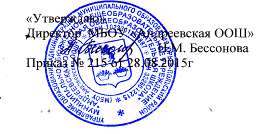 № п/пОглавлениеСтр.IЦелевой раздел31.Пояснительная записка 31.1Введение, общие сведения о Дошкольной группе31.2Цели и задачи реализации программы дошкольного образования41.3Принципы и подходы к реализации программы51.4Значимые характеристики, в том числе характеристики особенностей развития детей раннего и дошкольного возраста62.Планируемые результаты как ориентиры  освоения  воспитанникамиосновной образовательной программы  дошкольного образования 112.1.Целевые ориентиры дошкольного образования, сформулированные в ФГОС дошкольного образования112.2.Планируемые результаты освоения Программы в раннем возрасте122.3.Планируемые результаты освоения Программы на этапе завершения дошкольного образования13IIСодержательный раздел143.Образовательная деятельность в соответствии  с  образовательными областями с учетом используемых в Дошкольной группе программ  и методических пособий, обеспечивающих реализацию данных программ.143.1.Социально-коммуникативное развитие детей на основе приобретения опыта в соответствующих видах деятельности 143.2.Познавательное развитие детей на основе приобретения опыта в соответствующих видах деятельности 163.3.Речевое развитие детей на основе приобретения опыта в соответствующих видах деятельности 183.4.Художественно-эстетическое развитие детей на основе приобретения опыта в соответствующих видах деятельности 193.5.Физическое развитие детей на основе приобретения опыта в соответствующих видах деятельности 214.Формы, способы, методы и средства реализации программы с учетом возрастных и индивидуальных особенностей воспитанников, специфики их образовательных потребностей и интересов225.Особенности образовательной деятельности разных видов и культурных практик315.1Приоритетное  направление  деятельности  Дошкольной группы315.2.Региональный компонент345.3.Преемственность Дошкольной группы и школы395.4.Взаимодействие с социумом406.Способы и направления поддержки детской инициативы417.Особенности взаимодействия  педагогического коллектива с семьями воспитанников46IIIОрганизационный раздел488.Материально-техническое обеспечение программы, обеспеченность методическими материалами и средствами обучения и воспитания489.Режим дня5110.Особенности традиционных событий, праздников, мероприятий5711.Организация развивающей предметно-пространственной среды60Характеристика кадрового составаХарактеристика кадрового составаХарактеристика кадрового составаПо образованию                                        высшее педагогическое  образование 1По образованию                                       среднее педагогическое  образование  22.  По стажудо 5 лет      02.  По стажуот 5 до 10 лет                                              02.  По стажуот 10 до 15 лет                                            12.  По стажусвыше 15 лет                                               33.  По результатам    аттестации высшая квалификационная категория  13.  По результатам    аттестации первая квалификационная категория    13.  По результатам    аттестации соответствие занимаемой должности12015-16Количество детей32Особенности семьиПолные семьи23Особенности семьиОдинокие11Особенности семьиОпекуны-Особенности семьиМногодетные 3Жилищные условияИмеют собственное жилье30Жилищные условияЖивут с родителями1Жилищные условияСнимают 1ОбразованиеВысшее 5ОбразованиеПрофессиональное 46ОбразованиеДругое 6Социальный составИнтеллигенция 5Социальный составРабочие 44Социальный составСлужащие 5Социальный составДомохозяйки 2Социальный составПредприниматели 1АвторсоставительНаименование изданияИздательствоКорепанова М.В., Харлампова Е.«Познаю себя» - методические рекомендации к программе социально – личностного развития детей дошкольного возрастаМ., «Издательство «БАЛАСС»Н.Н.АвдееваО.Л.КнязеваР.Б.СтеркинаБезопасностьСанкт-Петербург«Детство-Пресс»2002 г.Т.Н.ДороноваО.А.КарабановаЕ.В.СоловьеваИгра в дошкольном возрастеИзд. дом «Воспитаниешкольника»22007Голицына Н.С.Перспективное планирование в детском садуМ.,«Линка-Пресс»Новосёлова С.Л.Игра дошкольникаСанкт-Петербург«Детство-Пресс»Якобсон А.А.     Моральное воспитание в детском саду.Издательский дом «Воспитание дошкольника»Якобсон С.Г., Коркунова Н.В.    Моральное воспитание.  Материалы для работы с детьми 4 – 7 лет.Смоленский обл. институт Кошелев В.М. «Художественный и ручной труд в детском саду». Книга для воспитателей  детского сада и родителей.М.ПросвещениеГрибовская А.А., Кошелев В.М.   Готовимся к празднику. Художественный труд  в детском саду и семье. Пособие для детей  старшего  дошкольного возраста М.ПросвещениеТопоркова Л.А., Доронова Т.Н.   Сделаю сам. Дидактический альбом  по ручному труду с детьми старшего дошкольного возраста М.ПросвещениеР.С. Буре, Г.Н. Година«Учите детей трудиться» (методическое пособие).Р.С.БуреДошкольник и трудСанкт-Петербург"Детство-ПрессАвторсоставительНаименование изданияИздательствоЛ.Г. Петерсон, Е.Е. Кочемасова«Игралочка».  Части 1-2М., «Издательство «БАЛАСС»Л.Г. Петерсон, Н.П. Холина«Раз - ступенька, два - ступенька…»М., «Издательство «БАЛАСС»А.А. Вахрушев, Е.Е. Кочемасова«Здравствуй, мир!» ( Окружающий мир для дошкольников)Москва, ПросвещениеЛ. КоролеваПознавательно-исследовательская деятельность в ДОУ. Тематические дниДетство-ПрессДыбина О.В. Ребенок в мире поискаМосква, «Торговый Центр»Рахманова Н.П., Щетинина В.В. «Неизведанное рядом. Занимательные опыты и эксперименты для дошкольников»Москва, ПросвещениеРожков О.П., Дворова И.В.«Упражнения и занятия по сенсорно-моторному воспитанию детей 2 - 4 года жизни»Москва, ПросвещениеТитова Ю., Фролова О., Винникова Л.«Играть с ребенком. Как?» Развитие восприятия, памяти, мышления, речи у детей 1-5 летМосква, ЭксмоАвторсоставительНаименование изданияИздательствоР.Н. Бунеев, Е.В. Бунеева, Т.Р. Кислова«По дороге к Азбуке». Пособие для дошкольников по развитию речи и подготовке к обучению грамоте. Части 1-4М., «Издательство «БАЛАСС»Т.М. Бондаренко«Организация непосредственно образовательной деятельности в подготовительной  группе детского сада». Практическое пособие для воспитателейМ. ПросвещениеН.А. Карпухина«Программная разработка образовательных областей «Чтение художественной  литературы», « Коммуникация» в старшей группе детского сада»М. ПросвещениеН.А. Карпухина«Конспекты занятий в средней  группе детского сада (развитие речи, художественная литература)»М. ПросвещениеО.С. УшаковаПрограмма развития речи дошкольниковМ. ПросвещениеО.С. УшаковаРазвитие речи детей 3-4 летМ. ПросвещениеО.С. УшаковаРазвитие речи детей  4-5летМ. ПросвещениеО.С. УшаковаРазвитие речи детей 5-6 летМ. ПросвещениеО.С. УшаковаРазвитие речи детей 6-7 летМ. ПросвещениеБаева Н.А.   Предшкольное обучение грамоте в ДОУ.  М., АРКТИГербова В.В.     Учусь говорить. Метод. реком. для воспитателей, работающих с детьми 3-6 лет по программе «РадугаМ. ПросвещениеГербова В.В.     Хрестоматия "Книга для чтения в детском саду и дома"  2-4 годаМ. ПросвещениеГербова В.В.     Хрестоматия "Книга для чтения в детском саду и дома"  4-5  летМ. ПросвещениеГербова В.В.     Хрестоматия "Книга для чтения в детском саду и дома" 5-7 летМ. ПросвещениеАвторсоставительНаименование изданияИздательствоИ.А. Лыкова  «Программа художественного воспитания, обучения и развития детей 2-7 лет «Цветные ладошки» /Лепка, рисование, аппликация/.г.Москва.Карапуз-ДидактикаЛ. В. Куцакова«Конструирование и художественный труд в детском саду» Издательство: ПросвещениеН.А. Ветлугина   «Методика музыкального воспитания в детском саду» Издательство: ПросвещениеГрибовская А.А., Кошелев В.М.   Готовимся к празднику. Художественный труд  в детском саду и семье. Пособие для детей  старшего  дошкольного возрастаМ. ПросвещениеГрибовская А.А..Дошкольникам о народном  искусстве. Учебно-наглядное пособие для детей  дошкольного возраста.М. ПросвещениеГрибовская А.А..Народное искусство и детское творчество  М. ПросвещениеГрибовская А.А..Ознакомление дошкольников с живописьюМ. ПросвещениеК. Л. ТарасоваПрограммы по музыкальному воспитанию дошкольников «Гармония» М. ПросвещениеДоронова Т., Доронов Е.. Развитие детей в театрализованной деятельности: Пособие для воспитателейМ. ПросвещениеБуренина А.И. «Ритмическая мозаика». Программа по ритмической пластике для детейСПбН. ВетлугинаИ. Дзержинская«Музыка в детском саду»  (по возрастам 5 книг)1985-1986 гг.М «Музыка» Т.Сауко, А.Буренина«Топ-хлоп малыши» / Программа музыкально-ритмического воспитания детей 2-3 лет/М. ПросвещениеТ.Э. Тютюнникова«Элементарное музицирование»М. ПросвещениеМ.Ю. Картушина «Праздники здоровья для детей 4-5 лет»М., «Сфера», 2009 г.АвторНазваниеИздательствоН.А. Фомина «Сюжетно-ролевая ритмическая гимнастика». Методические рекомендации по физическому развитию дошкольниковМ., «Издательство «БАЛАСС»Н.В.ПолтавцеваН.А.ГордоваФизическая культура в дошкольном детствеМ. "Просвещение"Глазырина Л. Д.«Занимательная физкультура для детей 4-7 лет». Планирование, конспекты занятийМ. "Просвещение"Зимонина В.Н.Программно-методическое пособие «Расту здоровым»М. Мозаика-СинтезН.В.ПолтавцеваН.А.ГордоваС физкультурой в ногу, из детского сада в школуМ. "Просвещение"Л.И.ПензулаеваФизкультурные занятия с детьми 3-4 лет Физкультурные занятия с детьми 4-5 летМ. Мозаика-СинтезЛ.И.ПензулаеваФизкультурные занятия с детьми 5-6 летФизкультурные занятия с детьми 6-7 летМ. "Просвещение"М.А.РуноваДвижение день за днемМ., ООО "Линка-пресс"Галицына Н. С.Нетрадиционные занятия физкультурой в дошкольном образовательном учреждении.М. "Просвещение"Н.М. Соломенникова «Организация спортивного досуга дошкольников 4-7 лет»Волгоград, «Учитель» 2011 г.№Виды занятийСодержание заданий1Комплексная  непосредственно образовательная деятельностьНа одном занятии используются разные виды деятельности и искусства: художественное слово, музыка, изобразительная деятельность и другие2Тематическая непосредственно образовательная деятельностьЗанятие посвящено конкретной теме, например, «Что такое хорошо и что такое плохо» (может быть комплексным)3ЭкскурсияОрганизованное целевое посещение отдельных помещений детского сада, библиотеки, ДК и других объектов социальной инфраструктуры села4Коллективная непосредственно образовательная деятельностьКоллективное написание письма другу, сочинение сказки по кругу и другое5Непосредственно образовательная деятельность-трудПомощь дворнику в уборке участка, посадка лука, цветов6Интегрированнаянепосредственно образовательная деятельностьЗанятие, включающее разнообразные виды детской деятельности, объединенные каким-либо тематическим содержанием. Оно может состоять из двух-трех классических занятий, реализующих разделы образовательной программы, объединенных одной темой, или взаимосвязанных и взаимопроникающих видов детской деятельности, где тематическое содержание выступает в роли главного7Непосредственно образовательная деятельность – творчествоСловесное творчество детей в специально созданной «Сказочной лаборатории» или «Мастерской художника»8Непосредственно образовательная деятельность – посиделкиПриобщение дошкольников к детскому фольклору на традиционных народных посиделках, предполагающих интеграцию различных видов деятельности9 Непосредственно образовательная деятельность – сказкаРечевое развитие детей в рамках различных видах деятельности, объединенных сюжетом хорошо знакомой им сказкой10 Непосредственно образовательная деятельность – пресс-конференция журналистовДети задают вопросы «космонавту», героям сказок и другим11Непосредственно образовательная деятельность – путешествиеОрганизованное путешествие по родному селу - экскурсоводами могут быть сами дети12Непосредственно образовательная деятельность – экспериментДети экспериментируют с бумагой, тканью, песком, снегом13 Непосредственно образовательная деятельность  – конкурсДошкольники участвуют в конкурсах, проводимых по аналогии с популярными телевизионными конкурсами КВН, «Что? Где? Когда?» и другими14Непосредственно образовательная деятельность – рисунки-сочиненияСочинение детьми сказок и рассказов по своим собственным рисункам15Непосредственно образовательная деятельность – беседаБеседы с детьми о труде взрослых, на этические и другие темы16Комбинированная непосредственно образовательная деятельностьВ процессе проведения занятия сочетается несколько видов деятельности (игровая, изобразительная, музыкальная и т.д.) и используются методы и приемы из разных педагогических методик (методики р/р, методика развития ИЗО, методика музыкального воспитания и т.д.)Образовательные областиФормы работыФормы работыОбразовательные областиРанний возрастДошкольный возрастФизическое развитиеИгровая беседа с элементамидвиженийИграУтренняя гимнастикаИнтегративная деятельностьУпражненияЭкспериментированиеСитуативный разговорБеседаРассказЧтениеПроблемная ситуацияФизкультурное занятиеУтренняя гимнастикаИграБеседаРассказЧтениеРассматривание.Интегративная деятельностьКонтрольно-диагностическая     деятельностьСпортивные и физкультурные  досугиСпортивные состязанияСовместная деятельностьвзрослого и детей тематического характераПроектная деятельностьПроблемная ситуацияСоциально-коммуникативноеИгровое упражнениеИндивидуальная играСовместная с воспитателем играСовместная со сверстникамиигра (парная, в малой группе)ИграЧтениеБеседаНаблюдениеРассматриваниеЧтениеПедагогическая ситуацияПраздникЭкскурсияСитуация морального выбораПоручениеДежурствоИндивидуальная играСовместная с воспитателем играСовместная со сверстниками играИграЧтениеБеседаНаблюдениеПедагогическая ситуацияЭкскурсияСитуация морального выбораПроектная деятельностьИнтегративная деятельностьПраздникСовместные действияРассматриваниеПроектная деятельностьПросмотр и анализ мультфильмов,видеофильмов, телепередачЭкспериментированиеПоручение и заданиеДежурствоСовместная деятельностьвзрослого и детей тематическогохарактераПроектная деятельностьРечевое развитиеРассматриваниеИгровая ситуацияДидактическая  играСитуация общенияБеседа (в том числе в процессе наблюдения за объектами природы, трудом взрослых)Интегративная деятельностьХороводная игра с пениемИгра-драматизацияЧтениеОбсуждениеРассказИграЧтениеБеседаРассматриваниеРешение проблемных ситуацийРазговор с детьмиИграПроектная деятельностьСоздание коллекцийИнтегративная деятельностьОбсуждениеРассказИнсценированиеСитуативный разговор с детьмиСочинение загадокПроблемная ситуацияИспользование различных видов театраПознавательное развитиеРассматриваниеНаблюдениеИгра-экспериментированиеИсследовательская     деятельностьКонструированиеРазвивающая играЭкскурсияСитуативный разговорРассказИнтегративная деятельностьБеседаПроблемная ситуацияСоздание коллекцийПроектная деятельностьИсследовательская деятельность.КонструированиеЭкспериментированиеРазвивающая играНаблюдениеПроблемная ситуацияРассказБеседаИнтегративная  деятельностьЭкскурсии Коллекционирование Моделирование Реализация проекта Игры с правилами Художественно –эстетическоеразвитиеРассматривание эстетическипривлекательных предметов ИграОрганизация выставокИзготовление украшенийСлушание соответствующейвозрасту народной,классической,  детской музыкиЭкспериментирование созвукамиМузыкально-дидактическая играРазучивание музыкальных игр и танцевСовместное пениеИзготовление украшений для группового помещения к праздникам, предметов для игры, сувениров, предметов для познавательно-исследовательской деятельностиСоздание макетов, коллекций и их    оформлениеРассматривание эстетически     привлекательных предметов ИграОрганизация выставокСлушание соответствующейвозрасту народной, классической, детской музыкиМузыкально-дидактическая играБеседа интегративного характера элементарного музыковедческого содержанияИнтегративная деятельностьСовместное и индивидуальное    музыкальное  исполнениеМузыкальные упражненияПопевки. РаспевкаДвигательный, пластическийтанцевальный этюдТанецТворческое заданиеКонцерт-импровизацияМузыкальная  сюжетная играВид деятельностиПримерыИгроваяразыгрывание сюжетных действий из жизни людей;развивающие игры, в том числе и компьютерные; сюжетно-ролевые игры;дидактические игры;игры-путешествия;предметные игры, игры-имитацииПознавательно-исследовательскаяисследования объектов окружающего мира через наблюдение; экспериментирование;ситуативный разговор;обсуждение проблемных ситуаций;Коммуникативнаясовместная деятельность, организация сотрудничества;овладение навыками взаимодействия с другими детьми и со взрослыми;развитие навыков общения: доброжелательного отношения и интереса к другим детям, умения вести диалог, согласовывать свои действия и мнения с потребностями других, умение помогать товарищу и самому принимать помощь, умение решать конфликты адекватными способами.Восприятие художественной литературы и фольклораслушание книг и рассматривание иллюстраций; обсуждение произведений;просмотр и обсуждение мультфильмов;разгадывание загадок. Восприятие художественной литературы и фольклораобсуждение пословиц;драматизация фрагментов;разучивание песен, стихов и загадок.Конструирование из разных материаловмодели и макеты;коллективные проекты;Изобразительнаяотражение впечатлений от слушания произведений и просмотра мультфильмов во всех видах продуктивной деятельности (рисование, лепка, аппликация)Двигательнаяподвижные игрыСамообслуживание и элементарный бытовой трудв помещении и на улице, как в режимной деятельности, так и в самостоятельной деятельностипредметная деятельность и игры с составными и динамическими игрушкамиэкспериментирование с материалами и веществами (песок, вода, тесто и пр.), общение с взрослым и совместные игры со сверстниками под руководством взрослого, самообслуживание и действия с бытовыми предметами-орудиями (ложка, совок, лопатка и пр.),восприятие смысла музыки, сказок, стихов, рассматривание картинок, двигательная активность.Название методаОпределение методаРекомендация по их применениюМетоды по источнику знанийМетоды по источнику знанийМетоды по источнику знанийСловесныеСловесные методы подразделяются на следующие виды: рассказ, объяснение, беседа.Словесные методы позволяют в кратчайший срок передать информацию детям.НаглядныеПод наглядными методами образования понимаются такие методы, при которых  ребенок получает информацию, с помощью  наглядных пособий и технических средств. Наглядные методы используются во взаимосвязи со словесными и практическими методами обучения. Наглядные методы образования условно можно подразделить на две большие группы: метод иллюстраций и метод демонстраций.Метод иллюстраций предполагает показ детям иллюстративных пособий: плакатов, картин, зарисовок на доске и пр. Метод демонстраций связан с показом мультфильмов, диафильмов и др. Такое подразделение средств наглядности на иллюстративные и демонстрационные является условным. Оно не исключает возможности отнесения отдельных средств наглядности как к группе иллюстративных, так и демонстрационных. В современных условиях особое внимание уделяется применению такого средства наглядности, как компьютер индивидуального пользования. Компьютеры дают возможность воспитателю моделировать определенные процессы и ситуации, выбирать из ряда возможных решений оптимальные по определенным критериям, т.е. значительно расширяют возможности наглядных методов в образовательном  процессе  при реализации ПООП дошкольного образования.ПрактическиеПрактические методы обучения основаны на практической деятельности детей и формируют практические умения и навыки. Выполнение практических заданий проводится после  знакомства детей  с тем или иным содержанием, и носят обобщающий характер.  Упражнения могут проводиться не только в организованной образовательной деятельности, но и в самостоятельной деятельности.Методы по характеру образовательной  деятельности детейМетоды по характеру образовательной  деятельности детейМетоды по характеру образовательной  деятельности детейИнформаци-онно-рецептивныйВоспитатель сообщает  детям готовую информацию, а они ее воспринимают, осознают и фиксируют в памяти.Один из наиболее экономных способов передачи информации. Однако при использовании этого метода обучения не формируются умения и навыки пользоваться полученными знаниями.Репродук-тивныйСуть метода состоит в многократном повторении способа деятельности по заданию воспитателя. Деятельность воспитателя  заключается в разработке и сообщении образца, а деятельность детей – в выполнении действий по образцу.Проблемное изложениеВоспитатель ставит перед детьми проблему – сложный теоретический или практический вопрос, требующий исследования, разрешения, и сам показывает путь ее решения, вскрывая возникающие противоречия. Назначение этого метода – показать образцы научного познания, научного решения проблем.Дети  следят за логикой решения проблемы, получая эталон научного мышления и познания, образец культуры развертывания познавательных действий.Частично-поисковыйСуть его состоит в том, что воспитатель расчленяет проблемную задачу на подпроблемы, а дети осуществляют отдельные шаги поиска ее решения.Каждый шаг предполагает творческую деятельность, но целостное решение проблемы пока отсутствует.ИсследовательскийЭтот метод призван обеспечить творческое применение знаний. В процессе образовательной деятельности дети овладевают  методами познания, так формируется их опыт поисково-исследова-тельской деятельности.Активные методыАктивные методы предоставляют дошкольникам  возможность обучаться на собственном опыте, приобретать разнообразный субъективный опыт. Активные методы обучения предполагают использование в образовательном процессе определенной последовательности  выполнения заданий: начиная с анализа и оценки конкретных ситуаций, дидактическим играм. Активные методы должны применяться по мере их усложнения.В группу активных методов образования входят дидактические игры – специально разработанные игры, моделирующие реальность и приспособленные для целей обучения.№ п\пМероприятияГруппыПериодичностьОтветст-венные1.Обеспечение здорового ритма жизни:- щадящий режим (в адаптационный период)- гибкий режим дня- определение оптимальной нагрузки на ребенка с учетом возрастных и индивидуальных особенностей- организация благоприятного микроклиматамладшая группавсе группывсе группыЕжедневно в адаптационныйпериодежедневно ежедневноВоспитатели2.Двигательная активностьДвигательная активностьДвигательная активностьДвигательная активность2.1.Утренняя гимнастикавсе группыЕжедневноВоспитатели2.2.Непосредственная образовательная деятельность по физическому развитиюв зале;на улице.все группы2 р. в неделю1 р. в неделю Воспитатели2.3.Спортивные упражнения (санки, лыжи, велосипеды и др.)во всех группах2 р. в неделюВоспитатели2.4.Элементы спортивных игрстаршая2 р. в неделюВоспитатели2.5Кружковая работамладшая,старшая1 р. в неделюВоспитателиМуз.руковод.2.6. Активный отдых:спортивный час;физкультурный досуг;поход в лесвсе группывсе группыстаршая1 р. в неделю1 р. в месяц1 р. в годВоспитатели2.7.Физкультурные праздники старшая1 р. в годВоспитатели,муз. руковод.2.8.Каникулы (непосредственная образовательная деятельность не проводится)Все группы1 р. в год (в соот-ветствии с учебным планом)Все педагоги3.Лечебно – профилактические мероприятия Лечебно – профилактические мероприятия Лечебно – профилактические мероприятия Лечебно – профилактические мероприятия 3.1.ВитаминотерапияВсе группыКурсы 2 р. в годВоспитатели 3.2.Профилактика гриппа (проветривание после каждого часа, проветривание после занятия)Все группыВ неблагоприятный период (осень, весна)Воспитатели 3.3.Физиотерапевтические процедуры (кварцевание)Все группыВ течение годаВоспитатели 3.4.Фитонезидотерапия (лук, чеснок)Все группыВ неблагопр. период (эпидемии гриппа, инфекции в группе)Воспитатели4.ЗакаливаниеЗакаливаниеЗакаливаниеЗакаливание4.1.Контрастные воздушные ванныВсе группыПосле дневного снаВоспитатели 4.2.Ходьба босикомВсе группыЛетоВоспитатели4.3.Облегчённая одежда детейВсе группыВ течение дняВоспитатели,мл. воспитат.4.4.Мытьё рук, лицаВсе группыНесколько раз в деньВоспитателиФакторМероприятияМесто  в режиме дняПериодич-ностьДозировка1,5-3 года4-7 летВода полоскание ртапосле каждого приема пищиежедневно3 раза в день50-70 мл водыt воды +20+Вода полоскание горла с эвкалиптомпосле обедаежедневно50-70 мл р-ра нач. t воды+36 до +20+Вода обливание ногпосле дневной прогулкииюль-августежедневнонач.t воды +18+2020-30 сек.+Вода умываниепосле каждого приема пищи, после проулкиежедневноt воды +28+20++Воздух облегченная одеждав течениидняежедневнов течение года-++Воздух одежда по сезонуна прогулкахежедневнов течение года-++Воздух прогулка на свежем воздухепосле занятий, после снаежедневно,в течение годаот 1,5 до 3 часов, в зависимости от сезона и погодных условий++Воздух утренняя гимнастика на воздухе -июль-августв зависимости от возраста++Воздух физкультурные занятия на воздухе-в течение года10-30 мин., в зависимости от возраста++Воздух воздушные ванныпосле снаежедневнов течение года5-10 мин. в зависимости от возраста++Воздух на прогулкеиюль-август-Воздух выполнение режима проветривания помещенияпо графикуежедневнов течение года6 раз в день++Воздух дневной сон с открытой фрамугой-в теплый периодt  возд. +15 +16+Воздух бодрящая гимнастикапосле снаежедневнов течение года+Воздух дыхательная гимнастикаво время утренней зарядки, на физкультурном занятии, на прогулке, после снаежедневнов течение года3-5 упражнений+дозированные солнечные ваннына прогулкеиюль-август  с учетом погодных условийс 9.00 до 10.00 ч. по графику до 25 мин.  до 30 мин.+Рецеп-торыбосохождение в обычных условияхв течение дняежедневнов течение года3-5 мин+Рецеп-торыпальчиковая гимнастикаперед завтракомежедневно5-8 минРецеп-торыконтрастное босохождение (песок-трава)на прогулкеиюль-августс учетом погодных условийот 10 до 15мин+Рецеп-торысамомассажпосле снав течение года2 раза  в неделю+Рецеп-торымассаж стопперед сномв течение года1 раз в неделю+СрокиТемаЦелиФорма проведенияСентябрь    «Знаешь ли ты своё село?» Определение уровня знаний детей и родителей по нравственно-патриотическому воспитанию Беседа, анкетирование Сентябрь   «Угадай, где я нахожусь?» Закрепить знания детей о достопримечательностях родного селаДидактическая игра Сентябрь    «Где я отдыхал летом?» Учить детей передавать чувства и ощущения в рисунке Рисование Октябрь  «История возникновения села Андреевское» Познакомить детей с историей возникновения села. Воспитывать интерес к истории села, где ты живёшьЗанятие в мини-музееОктябрь  «Улицы села» Сравнить улицу первоначальную  (увиденную на фото) и современную Дидактическая игра Октябрь  «Улицы села» Учить передавать красоту родного  селаИзобразительная деятельность Октябрь  «Народные песни нашего района»Знакомство с песенным наследием района«Музыкальная гостиная»Ноябрь «Достопримечательности родного села» Закрепить знания детей о достопримечательностях селаЗанятие в мини-музееНоябрь «Найди отличия» Сравнивать особенности старого и современного селаДидактическая игра Ноябрь «Русская изба » Знакомить детей с историей строительства домов Обновление мини-музеев в группахНоябрь «Придумай названия будущим улицам села» Придумать названия улицам и объяснить, почему так назвали Творческое задание Декабрь «Кому что нужно для работы», «Угадай профессию»Учить детей отличать профессии города от профессий селаДидактические игры Декабрь «Мы живём в селе»Расширять представления о сельских профессиях, воспитывать уважение к людям трудаСюжетно-ролевые игрыВстреча с уважаемыми людьми селаДекабрь «Делу – время, потехе – час»Закреплять знание русского фольклораКонкурс пословиц и поговорок в мини-музееЯнварь «Флора и фауна Владимирского края» Углублять и конкретизировать представления о животном и растительном мире Владимирского края Дидактические игрыВечер загадок Январь «Поможем птицам зимой» Воспитание эмоционально-положительного отношения к природе края Акция Январь «Птицы Владимирского края» Формирование знаний о птицах Владимирского края, поиск необходимой информации совместно с родителямиИзготовление альбома Январь «Знай и люби родную природу» Вызвать желание больше узнать об особенностях природы края, учить сопереживать вместе с природой ее радость и печальЗанятие, поход в зимний лес (совместно с родителями)  Февраль   «От зёрнышка до булочки Познакомить с историей выращивания хлеба во Владимирской области Занятие - развлечение   Февраль   «Узнай на вкус» Учить различать некоторые сорта хлебобулочных изделий Игра   Февраль   «Булочная» Воспитывать у детей уважение к людям труда, бережное отношение к хлебу Сюжетно – ролевая игра Экскурсия в магазин  Февраль   «Папа может» Воспитывать уважение в семье, желание быть спортивными, дружнымиСпортивные состязания   Март         «Полезные привычки» Пропаганда здорового образа жизни Беседа   Март         «Веселые старты» Способствовать повышению эмоционального тонуса, укреплению здоровья Спортивные соревнования   Март         «Мы со спортом  дружим»Закрепить знания о спортивных сооружениях и различных видах спорта. Вызвать чувство гордости за спортсменов района и села, вызвать желание заниматься спортом Занятие с использованием мультимедийного проектора   Апрель«Крестьянская изба»Знакомство с домашней утварью, предметами быта прошлого времени   Апрель«Сделаем наше село чище» Воспитывать любовь к родному селу, приучать следить за чистотой, развивать творчество Выставка поделок из бросового материала совместно с родителями   Апрель«Моя Родина – мой край» Обобщить знания о флоре и фауне края, углубить представления о женском костюме, закрепить знание русских пословиц и поговорок Защита проекта    Май «Этих дней не смолкнет слава!»Сформировать представления о празднике День Победы, рассказать о ветеранах ВОВ, о победеЗанятие с использованием мультимедийного проектора   Май «Боевая слава нашего народа» Сформировать представление о героизме, подвигеЭкскурсия на мемориал    Май «Что ты знаешь о своей малой Родине?» Выявление усвоенных знаний детьми Диагностика Содержание работыСрокОтветственныйС педагогами:Составление и утверждение плана работы по осуществлению преемственности между Дошкольной группой и школой в  соответствии с  ФГОС.Анализ успеваемости выпускников Дошкольной группы до 3 класса школы.Взаимопосещение педагогических советов.Открытые просмотры для учителя начальной школы.В течение годаМуз. руководит.,воспитатели,учитель начальных классовВоспитательная работа с детьми по формированию мотивации готовности к школе:Воспитательная работа с детьми по формированию мотивации готовности к школе:Воспитательная работа с детьми по формированию мотивации готовности к школе:1. Цикл экскурсий в школу:По территории школы.По школе (знакомство со спортивным и актовым залами, библиотекой, столовой, кабинетами).Знакомство с рабочим местом ученика.ОктябрьНоябрьЯнварь Муз. руководит.,воспитатели,учитель начальных классов2. Совместные праздники:День знаний (школьная линейка 1 сентября).Подготовка, помощь в проведении и взаимопосещение Новогодних утренников.Посещение школьного мероприятия «Последний звонок».Подготовка и проведение утренника «Выпуск детей в школу».СентябрьДекабрьМайМай Муз. руководит.,воспитатели,учитель начальных классов3. Организация школьного уголка в подготовительной группе совместно с будущим учителемФевраль Муз. руководит.,воспитатели,учитель начальных классовСодержание основной деятельностиОтветственныйСроки исполненияЭко-час «Жить теплей, когда когда с тобой существо живое рядом» к Дню защиты животныхБиблиотекарь, воспитателиОктябрьЛитературный вечер «Загляни в мамины глаза»Библиотекарь, воспитателиНоябрьЛитературный праздник «Верные друзья» на неделе детской и юношеской книгиБиблиотекарь, воспитателиМартКонкурс рисунков «Впечатление о прочитанной книге», посвященный Дню Победы (книги военной тематики)Библиотекарь, воспитателиАпрель-майЭкскурсия-знакомство «Добро пожаловать в библиотеку!»Библиотекарь, воспитателиМайСодержание основной деятельностиОтветственныйСроки исполненияЗаключение договора о сотрудничествеДиректор СДК,музыкальный руководительДошкольной группыСентябрьЭкскурсия в Дом культуры с целью знакомства с профессиями работниковДиректор СДК,музыкальный руководительДошкольной группыОктябрьУчастие в концерте «День матери»Директор СДК,музыкальный руководительДошкольной группыНоябрьВыставка детского рисунка «Мамочка любимая моя»Директор СДК,музыкальный руководительДошкольной группыНоябрьНовогоднее представление для детейДиректор СДК,музыкальный руководительДошкольной группыДекабрьРазвлечение «Старый Новый год»Директор СДК,музыкальный руководительДошкольной группыЯнварьРазвлекательная программа «Юморина»Директор СДК,музыкальный руководительДошкольной группыАпрельДосуг «Пасхальное кружево»Директор СДК,музыкальный руководительДошкольной группыМайРазвлечение «Здравствуй, лето!»Директор СДК,музыкальный руководительДошкольной группыИюль Содержание основной деятельностиОтветственныйСроки исполненияНормативно-правовое обеспечение взаимодействия(заключение договоров, знакомство с Основной образовательной программой, годовым планом)Муз. руководительВ течение годаФормирование родительского комитета, составление и утверждение его плана работыМуз. руководительОктябрь Повышение родительской компетентности: а) информационное обеспечение (уголки, буклеты, памятки, стенды и выставки, папки-передвижки, страница на школьном сайте);б) педагогическая поддержка (консультации, беседы, клуб бабушек, встреча с будущим учителем).Муз. руководитель, воспитателиВ течение годаРодительские собрания:Общие:1. Цели и перспективы Дошкольной группы на 2015-2016 учебный год. Портрет выпускника. 2. Преемственность Дошкольной группы и школы. Подготовка выпускного утренника.Старшая группа:1.  Что должен знать ребенок 5-6 лет.2.  Здоровый образ жизни. Советы доброго доктора.3.  Растём играя.Младшая группа:1. Адаптация детей и взаимодействие Дошкольной группы с семьёй.2. О здоровье всерьез.3. Воспитание самостоятельности у детей младшего возраста.Муз. руководительВоспитательст. группыВоспитатель мл. группыОктябрьАпрельОктябрьЯнварьАпрель ОктябрьЯнварьАпрель  Совместное творчество детей, родителей и педагогов  (вовлечение родителей в воспитательно-образовательную  работу):Муз. руководитель, воспитателиСмотр-конкурс   «Художница  осень»Муз. руководитель, воспитателиОктябрьКонкурс «Зимняя фантазия»Муз. руководитель, воспитателиДекабрьНовогодний утренник (с участием родителей)Муз. руководитель, воспитателиДекабрьСмотр-конкурс «Зимняя сказка» (оформление прогулочных участков)Муз. руководитель, воспитателиЯнварьСмотр-конкурс «Огород на подоконнике»Муз. руководитель, воспитателиАпрель Привлечение к мероприятиям по благоустройству территории Дошкольной группы (вырубка старых деревьев, обрезка кустарников, субботники, покос травы)Муз. руководитель, воспитателиВ течение годаМониторинг удовлетворенности родителей Муз. руководитель, воспитателиОктябрь,  майДомаМладшая группаСтаршая  группаПодъем, утренний туалет6.30 - 7 306.30 - 7 30В дошкольном учрежденииПрием и осмотр, игры, дежурство, утренняя гимнастика7.30 - 8.157.00 - 8.30Подготовка к завтраку, завтрак8.15 - 8.508.30 - 8.55Игры, самостоятельная деятельность8.20 - 9.008.55 - 9.00Непосредственная образовательная деятельность9.00 - 9.159.25 - 9.409.00 - 9.309.35 - 10.0510.10 - 10.40Игры, подготовка к прогулке, прогулка (игры, наблюдения, труд)9.40 - 10.0010.40 - 12.25Возвращение с прогулки, игры11.20 - 11.3012.25 - 12.40Подготовка к обеду, обед11.45 - 12.2012.40 - 13.10Подготовка ко сну, дневной сон12.20 - 12.3013.10 - 15.00Постепенный подъем, воздушные, водные процедуры12.30 - 15.0015.00 - 15.25Подготовка к полднику, полдник15.00 - 15.1515.25 - 15.40Игры, самостоятельная деятельность детей15.15 - 15.2515.40 - 16.20Чтение художественной литературы15.25 - 16.1516.20 - 16.40Подготовка к прогулке, прогулка16.15 - 18.0016.40 - 18.00Игры, уход детей домой18.0018.00ДомаПрогулка18.00-18.3018.00-20.15Возвращение с прогулки, спокойные игры, гигиенические процедуры18.30-18.4020.15-20.45Укладывание, ночной сон18.40-19.0020.45-6.30 (7.30)Организованная образовательная деятельностьОрганизованная образовательная деятельностьОрганизованная образовательная деятельностьОрганизованная образовательная деятельностьОрганизованная образовательная деятельностьГруппы1 младшая1 младшаяСтаршая Старшая Возраст детейОт 1  до 3От 1  до 3От 3 до 7От 3 до 7Длительность занятий10 мин.10 мин.25 мин.25 мин.Общее время в часах (в неделю)1ч. 40 мин.1ч. 40 мин.5 ч. 25 мин.5 ч. 25 мин.Общее количество занятийв нед.годв нед.годОбщее количество занятий1037013481      Вид деятельности      Вид деятельности      Вид деятельности      Вид деятельности      Вид деятельностиПознание(Познавательно-исследовательская и продуктивная (конструктивная) деятельность.Формирование целостной картины мира)Формирование элементарных математических представлений137111373737Коммуникация. Чтение художественной литературы274274Художественное творчество                           - рисование                           - лепка                           - аппликация11-3737-20,50,5741918Физическая культура31113111Музыка274274Образовательная деятельность в ходе режимных моментовОбразовательная деятельность в ходе режимных моментовОбразовательная деятельность в ходе режимных моментовОбразовательная деятельность в ходе режимных моментовОбразовательная деятельность в ходе режимных моментовУтренняя гимнастикаежедневноежедневноежедневноежедневноКомплексы закаливающих процедурежедневноежедневноежедневноежедневноГигиенические процедурыежедневноежедневноежедневноежедневноСитуативные беседы при проведении режимных моментовежедневноежедневноежедневноежедневноЧтение художественной литературыежедневноежедневноежедневноежедневноДежурстваежедневноежедневноежедневноежедневноПрогулки ежедневноежедневноежедневноежедневноСамостоятельная деятельность детейСамостоятельная деятельность детейСамостоятельная деятельность детейСамостоятельная деятельность детейСамостоятельная деятельность детейИграежедневноежедневноежедневноежедневноСамостоятельная деятельность детей в центрах (уголках) развитияежедневноежедневноежедневноежедневноДополнительное образованиеДополнительное образованиеДополнительное образованиеДополнительное образованиеДополнительное образование1. Краеведческое1372. Музыкальное 1373. Эколого-познавательное137Совместная деятельностьвзрослого и детейСамостоятельная деятельность детейВзаимодействиес семьямиДвигательные подвижные дидактические игры, подвижные игры с правилами, игровые упражнения, соревнования.Игровая: сюжетные игры, игры с правилами.Продуктивная мастерская по изготовлению продуктов детского творчества, реализация проектовКоммуникативная беседа, ситуативный разговор, речевая ситуация, составление и отгадывание загадок, сюжетные игры, игры с правилами.Трудовая: совместные действия, дежурство, поручение, задание, реализация проекта.Познавательно-исследовательская: наблюдение, экскурсия, решение проблемных ситуаций, экспериментирование, коллекционирование, моделирование, реализация проекта, игры с правилами.Музыкально-художественная: слушание, исполнение, импровизация, экспериментирование, подвижные игры (с музыкальным сопровождением)Чтение художественной литературы: чтение, обсуждение, разучиваниеОрганизация развивающей среды для самостоятельной деятельности детей: двигательной, игровой, продуктивной, трудовой, познавательно-исследовательскойДиагностиро-ваниеПедагогическое просвещение родителей, обмен опытомСовместное творчество детей и взрослыхОбразовательная областьПервая половина дняВторая половина дняСоциально – коммуникативноеразвитиеУтренний прием детей, индивидуальные и подгрупповые беседыОценка эмоционального настроение группы с последующей коррекцией плана работыФормирование навыков культуры едыЭтика быта, трудовые порученияФормирование навыков культуры общенияТеатрализованные игрыСюжетно-ролевые игрыИндивидуальная работаЭстетика бытаТрудовые порученияИгры с ряжениемРабота в книжном уголкеОбщение младших и старших детейСюжетно – ролевые игрыПознавательноеразвитиеИгры-занятияДидактические игрыНаблюденияБеседыЭкскурсии по участкуИсследовательская работа, опыты и экспериментирование.ИгрыДосугиИндивидуальная работаРечевое развитиеИгры-занятияЧтениеДидактические игрыБеседыСитуации общенияИгрыЧтениеБеседыИнсценированиеХудожественно-эстетическое развитиеНОД по музыкальному воспитанию и изобразительной деятельностиЭстетика бытаЭкскурсии в природу (на участке)Музыкально-художественные досугиИндивидуальная работаФизическое развитиеПрием детей в детский сад на воздухе в теплое время годаУтренняя гимнастика (подвижные игры, игровые сюжеты)Гигиенические процедуры (обширное умывание, полоскание рта)Закаливание в повседневной жизни (облегченная одежда в группе, одежда по сезону на прогулке, обширное умывание, воздушные ванны)Физкультминутки на занятияхНОД по физкультуреПрогулка в двигательной активностиГимнастика после снаЗакаливание (воздушные ванны, ходьба босиком в спальне)Физкультурные досуги, игры и развлеченияСамостоятельная двигательная деятельностьРитмическая гимнастикаХореографияПрогулка (индивидуальная работа по развитию движений)Образовательная областьПервая половина дняВторая половина дняСоциально –коммуникативное  развитиеУтренний прием детей, индивидуальные и подгрупповые беседыОценка эмоционального настроения группы Формирование навыков культуры едыЭтика быта, трудовые порученияДежурства в столовой, в природном уголке, помощь в подготовке к занятиямФормирование навыков культуры общенияТеатрализованные игрыСюжетно-ролевые игрыВоспитание в процессе хозяйственно-бытового труда в природеЭстетика бытаТематические досуги в игровой формеРабота в книжном уголкеОбщение младших и старших детей (совместные игры, спектакли, дни дарения)Сюжетно – ролевые игрыПознавательное развитиеНОД по познавательному развитиюДидактические игрыНаблюденияБеседыЭкскурсии по участкуИсследовательская работа, опыты и экспериментирование Развивающие игрыИнтеллектуальные досугиИндивидуальная работаРечевое развитиеНОД по развитию речиЧтениеБеседаТеатрализованные игрыРазвивающие игрыДидактические игры Словесные игрыЧтение Художественно-эстетическое развитиеЗанятия по музыкальному воспитанию и изобразительной деятельностиЭстетика бытаЭкскурсии в природуПосещение музеевМузыкально-художественные досугиИндивидуальная работаФизическое развитие Прием детей в детский сад на воздухе в теплое время годаУтренняя гимнастика (подвижные игры, игровые сюжеты)Гигиенические процедуры (обширное умывание, полоскание рта)Закаливание в повседневной жизни (облегченная одежда в группе, одежда по сезону на прогулке, обширное умывание, воздушные ванны)Специальные виды закаливанияФизкультминутки НОД по физическому развитиюПрогулка в двигательной активностиГимнастика после снаЗакаливание (воздушные ванны, ходьба босиком в спальне)Физкультурные досуги, игры и развлеченияСамостоятельная двигательная деятельностьРитмическая гимнастикаХореографияПрогулка (индивидуальная работа по развитию движений)ТемаРазвернутое содержание работыПериодВарианты итоговых мероприятийДетский садАдаптировать детей к условиям детского сада. Познакомить с детским садом как ближайшим социальным окружением ребенка (помещением и оборудованием группы: личный шкафчик, кроватка, игрушки и пр.). Познакомить с детьми, воспитателем. Способствовать формированию положительных эмоций по отношению к детскому саду, воспитателю, детям.20 августа —10 сентябряОсеньФормировать элементарные представления об осени (сезонные изменения в природе, одежде людей, на участке детского сада). Дать первичные представления о сборе урожая, о некоторых овощах, фруктах, ягодах, грибах. Расширять знания о домашних животных и птицах. Знакомить с особенностями поведения лесных зверей и птиц осенью.10-30 сентябряПраздник «Осень». Выставка детского творчества. Сбор осенних листьев и создание коллектив ной работы—плаката с самыми красивыми из собранных листьев.Я в мире человекДать представление о себе как чело веке; об основных частях тела чело века,  их назначении.  Закреплять знание своего имени, имен членов семьи. Формировать навык называть воспитателя по имени и отчеству. Формировать первичное понимание того, что такое хорошо и что такое плохо; начальные представления о здоровом образе жизни.1-15 октябряСовместное с родителями чаепитие. Создание коллективного плаката с фотографиями детей.Игра «Кто у нас хороший?"Мой домЗнакомить детей с родным городом (поселком): его названием, объекта ми (улица, дом, магазин, поликлиника); с транспортом, «городскими» профессиями (врач, продавец, милиционер).16 октября — 4 ноябряТематическое развлечение «Мои любимые игрушки». Выставка детского творчества.Мониторинг5-14 ноябряЗаполнение   персональных карт детей.Новогодний праздникОрганизовывать все виды детской деятельности (игровой, коммуникативной, трудовой, познавательно исследователь-ской, продуктивной, музыкально худо-жественной,  чтения) вокруг темы Нового года и новогоднего праздника.15 ноября — 31 декабряНовогодний утренник.ЗимаФормировать элементарные представления о зиме (сезонные изменения в природе, одежде людей, на участке детского сада). Расширять знания о домашних животных и птицах. Знакомить с некоторыми особенностями поведения лесных зверей и птиц зимой.10-31 январяПраздник «Зима». Выставка   детского творчества.Мамин деньОрганизовывать все виды детской деятельности (игровой, коммуникативной, трудовой, познавательно исследовательской, продуктивной, музыкально художественной,  чтения) вокруг темы семьи, любви к маме, бабушке.1 февраля — 8 мартаМамин праздникНародная игрушкаЗнакомить с народным творчеством на примере народных игрушек. Знакомить с устным народным творчеством (песенки, потешки и др.). Использовать фольклор при организации всех видов детской деятельности.9-20 мартаИгры забавы. Праздник  народной игрушки.Мониторинг21-31 мартаЗаполнение персональных карт детей.ВеснаФормировать элементарные представления о весне (сезонные изменения в природе, одежде людей, на участке детского сада). Расширять знания о домашних животных и птицах. Знакомить с некоторыми особенностями поведения лесных зверей и птиц весной.1-30 апреляПраздник «Весна». Выставка  детского творчества.ЛетоФормировать элементарные представления о лете (сезонные изменения в природе, одежде людей, на участке детского сада). Расширять знания о домашних животных и птицах, об овощах, фруктах, ягодах. Знакомить с некоторыми особенностями поведения лесных зверей и птиц летом.Познакомить с некоторыми животными жарких стран,1-31 маяПраздник «Лето».В летний период  Дошкольная группа работает в каникулярном режимеВ летний период  Дошкольная группа работает в каникулярном режиме1июня  —20 августаВремя годаМесяцТема месяцаНеделиТемыОсеньСентябрь«Осень, осень в гости просим»1«День знаний»ОсеньСентябрь«Осень, осень в гости просим»2«Золотая осень»ОсеньСентябрь«Осень, осень в гости просим»3«Овощи»ОсеньСентябрь«Осень, осень в гости просим»4«Фрукты»ОсеньОктябрь«Моя семья»1«Дом, в котором я живу»ОсеньОктябрь«Моя семья»2«Я и моя семья»ОсеньОктябрь«Моя страна»3«Я люблю тебя, Россия»ОсеньОктябрь«Моя страна»4«Моё родное село»ОсеньНоябрь«Зелёный огонёк»1«Транспорт»ОсеньНоябрь«Зелёный огонёк»2«Безопасность на дороге»ОсеньНоябрь«Здоровье»3«Сохрани своё здоровье сам»ОсеньНоябрь«Здоровье»4-5«Спорт – это здоровье»ЗимаДекабрь«Идёт матушка зима»1«Здравствуй, Зимушка-зима»ЗимаДекабрь«Идёт матушка зима»2«Зимовье зверей»ЗимаДекабрь«Идёт матушка зима»3«Тайны птичьего мира»Зима4«Новый год у ворот»ЗимаЯнварь«Зимние забавы»2«Народные праздники»ЗимаЯнварь«Зимние забавы»3«Зимние забавы»ЗимаЯнварь«Зимние забавы»4«Мой детский сад»ЗимаФевраль«Защитники Отечества»1«Богатыри земли русской»ЗимаФевраль«Защитники Отечества»2«Служба спасения»ЗимаФевраль«Защитники Отечества»3«Наша Армия родная»ЗимаФевраль«Защитники Отечества»4«Мой папа – солдат»Весна Март«Международный женский день»5«Моя любимая мамочка»Весна Март«Международный женский день»1«Все работы хороши»Весна Март«Народная культура и традиции»2«Чудо-чудное, диво-дивное» (русские народные игрушки)Весна Март«Народная культура и традиции»3«Как жили люди на Руси»«Что нас окружает?»4«Рукотворный мир»Апрель«Весна, весна, текут ручьи»1«Кто больше всех радуется весне»                         Апрель«Весна, весна, текут ручьи»2«Этот загадочный космос»Апрель«Весна, весна, текут ручьи»3«Первоцветы»АпрельМониторинг4Обследование детейМай«День Победы»1«Этот День Победы»Май«Встречаем лето красное»2«Безопасность на природе»Май«Встречаем лето красное»3«Солнце, воздух и вода –  наши лучшие друзья»Май«Встречаем лето красное»4«Эти удивительные насекомые»